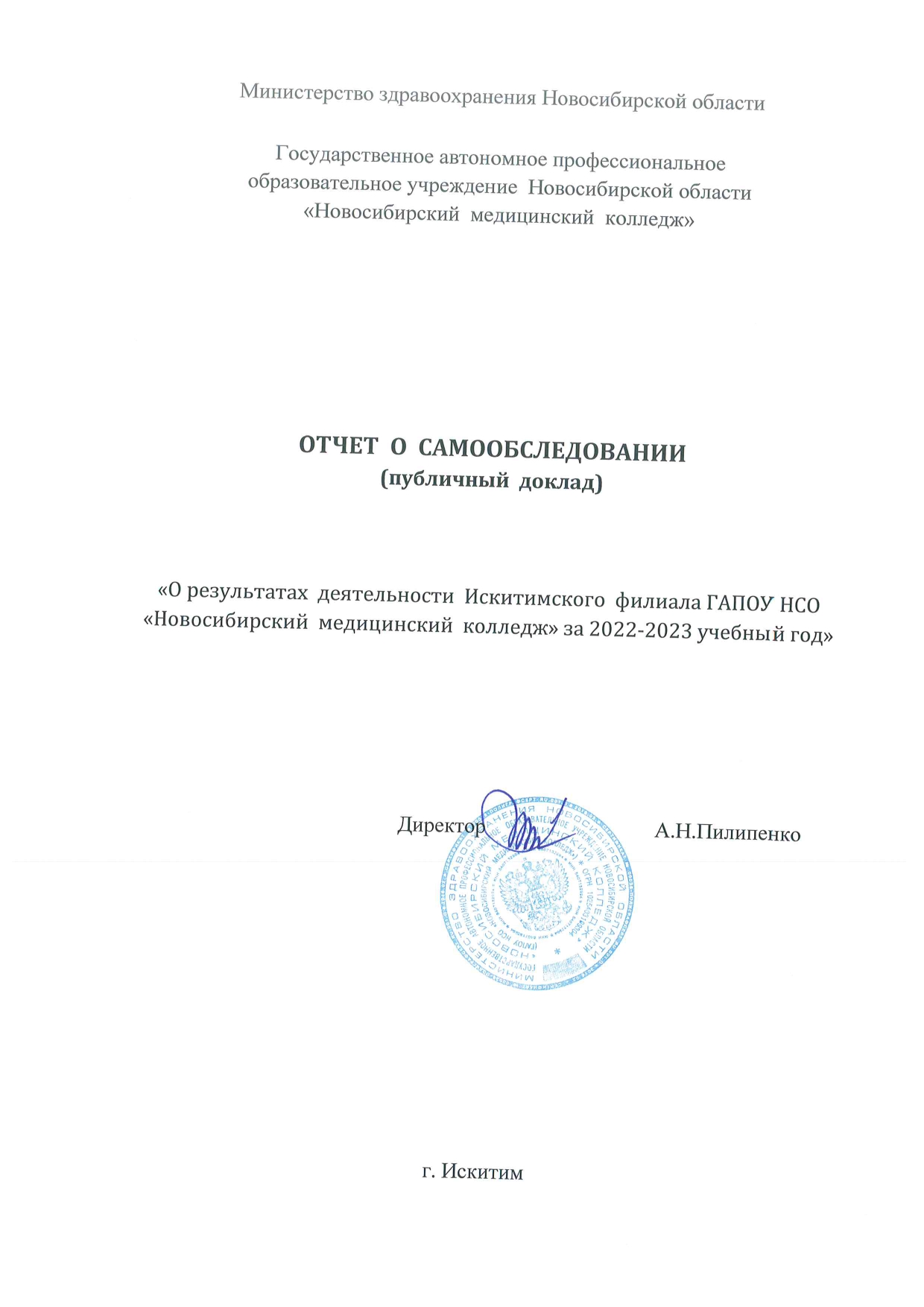 Министерство здравоохранения Новосибирской областиГосударственное автономное профессиональное образовательное учреждение  Новосибирской области«Новосибирский  медицинский  колледж»ОТЧЕТ  О  САМООБСЛЕДОВАНИИ(публичный  доклад)«О результатах  деятельности  Искитимского  филиала ГАПОУ НСО «Новосибирский  медицинский  колледж» за 2022-2023 учебный год»                                           Директор                               А.Н.Пилипенко                                                                                       Новосибирск  20235.2.1. Качество учебно-методического обеспечения процесса подготовки специалистов5.3.Анализ материально-технического обеспечения процесса подготовки специалистов           8.  Приложение ……………………………………………………………………………………... 60      Введение     Общие  сведения  об  Искитимском  филиале  ГАПОУ НСО «Новосибирский  медицинский  колледж».Директор  колледжа  -  Пилипенко Алексей НиколаевичКоординатор  филиала  -  Вернадубова  Людмила  НиколаевнаПолное  название  структурного  подразделения:  Искитимский  филиал  государственного  автономного  профессионального  образовательного  учреждения  Новосибирской  области  «Новосибирский  медицинский  колледж».Юридический  адрес  колледжа: 630099 Новосибирская  область, г.Новосибирск, ул.Октябрьская,7.Адрес   расположения  структурного  подразделения: 633203, Новосибирская область, г.Искитим, ул.Литейная,1Лицензия: Серия 54Л01 № 0004274 от 09 ноября 2018г., регистрационный номер 10724, срок действия – бессрочно. Свидетельство о государственной аккредитации: регистрационный номер 2149 от 07 марта  2019г. Срок действия – до 07 марта  2025 года.Номер телефона/ факса: 8-(383-43)-370-29E-mail: ifnmk@medik-spo.ruСайт колледжа: medik.spo.ruПубличный отчет Искитимского  филиала ГАПОУ НСО «Новосибирский медицинский колледж»  составлен рабочей группой  в составе:Вернадубова Людмила Николаевна – координатор  филиала;Усольцева Елена Александровна – заведующая учебной части;Никишина  Елена  Викторовна  -  начальник  отдела  воспитанияТимофеева Ирина Сергеевна – заведующая отделением;Васильцова Фания Булатовна- заведующая практическим обучением;Бушина Галина Николаевна – председатель предметно-цикловой комиссии специальных дисциплин;Савчук Ольга Александровна – председатель предметно-цикловой комиссии общеобразовательных и общепрофессиональных дисциплин;Кочуев Валерий Валерьевич – преподаватель, системный администратор.         Искитимский  филиал государственного автономного профессионального образовательного учреждения  Новосибирской области «Новосибирский медицинский колледж» является обособленным  структурным подразделением  колледжа.          Филиал создан  для осуществления части  функций колледжа по выполнению работ, оказанию услуг в целях осуществления предусмотренных законодательством Российской Федерации полномочий органов государственной власти Новосибирской области (государственных органов) в сфере   образования, в том числе  функций  представительства  учреждения.        Искитимский  филиал  осуществляет  свою  деятельность  в соответствии  с Положением «Об Искитимском  филиале  ГАПОУ  НСО  «Новосибирский  медицинский  колледж»»,  утвержденному  приказом  директора  колледжа от 31 августа  2018 года № 258.  Руководитель  филиала  действует на основании  Доверенности  № 1 от 31.08.2021г. Филиал в своей деятельности  использует утвержденный в установленном порядке  фирменный  бланк и печать.       Основные виды деятельности филиала:- Образовательная  деятельность, включающая в себя осуществление образовательного  процесса  в сфере  подготовки, переподготовки и повышения  квалификации  специалистов  со  средним  профессиональным  медицинским образованием по медицинским специальностям, профессионального  обучения,  включенным  в лицензию  на  право  ведения образовательной деятельности,  в  соответствии  с  действующими федеральными  государственными  образовательными  стандартами;- Методическое  сопровождение деятельности  государственных  профессиональных  образовательных  организаций  Новосибирской области;- Организация  методических объединений  преподавателей и руководителей государственных медицинских профессиональных образовательных организаций  Новосибирской области;- Методическая помощь по эффективному  социальному  партнерству медицинских профессиональных образовательных организаций с юридическими лицами;- Оказание консультационных услуг в области  повышения  качества  образовательных услуг;- Оказание  дополнительных  образовательных  услуг (углубленное  изучение  предметов, подготовка  к  поступлению  в учебные  заведения,  обучение  работе  на  электронных  вычислительных  машинах,  обучение  по  дополнительным  образовательным  программам,  преподавание  специальных  курсов  и  циклов  дисциплин,  и другие  образовательные  услуги);- Консультирование, обобщение  и  распространение  положительного  педагогического  и  творческого  опыта,  новых  методик  образования, подготовка  образовательных  программ,  подготовка,  редактирование  и  рецензирование  программ учебных  дисциплин  и профессиональных  модулей,  методических  работ;- Разработка  и  совершенствование  основных  профессиональных  образовательных  программ и внедрение  инновационных технологий в сфере  образования;- Организация  и  проведение  учебно-методических и творческих  мероприятий (конференций, семинаров, тренингов, мастер-классов, олимпиад, фестивалей, форумов, конкурсов, смотров, выставок и прочее);- Организация  и  проведение профориентационных  мероприятий в школах  города, района и области,  размещение  рекламы  Учреждения в средствах  массовой  информации;- Осуществление  взаимодействия с юридическими  лицами по  социальному  партнерству,  в том числе на  договорной основе;- Обучение  иностранных  граждан по  программам  среднего  профессионального  образования в  соответствии с законодательством,  международными  договорами и соглашениями  Российской  Федерации,  Новосибирской области;- Обучение  по  дополнительным  профессиональным  образовательным  программам (повышение  квалификации специалистов и их  профессиональная  переподготовка по  специальностям  в  соответствии  с лицензией Учреждения);- Организация  воспитательной  работы по  предупреждению  и  пресечению  наркомании и алкоголизма  среди  молодежи;- Организация  и  проведение  просветительских  мероприятий в области  здравоохранения  среди  населения  города  и  района.        Филиал  может  осуществлять  следующие  иные, не являющиеся  основными,  виды  деятельности:- Оказание  образовательных  услуг  по  дополнительным образовательным  программам;- Оказание  информационно-консультационных,  экспертных, методических услуг специалистам  со средним  профессиональным  медицинским  образованием,  преподавателям  профессиональных  образовательных  организаций,  иным  лицам, в том числе на договорной основе;- Предоставление  услуг  библиотеки, фонотеки, услуг по ксерокопированию, переплету и ламинированию, репродуцированию, в том числе на договорной основе;- Продажа  учебно-методической литературы, аудио- и видеопрограмм, а также покупных товаров, необходимых для осуществления основной деятельности учреждения, в том числе, на договорной основе;- Оказание  медико-оздоровительных и физкультурно-оздоровительных услуг, в том числе на договорной основе;- Предоставление услуг учебно-производственных лабораторий, в том числе на договорной основе;- Обучение  по дополнительным профессиональным  образовательным  программам (повышение квалификации специалистов и их переподготовка) по специальностям в соответствии  с лицензией  Учреждения, в том числе на договорной основе;- Организация  и проведение  квалификационных  сертификационных экзаменов по специальностям  полготовки  на  договорной основе;- Проведение  авторских  циклов  лекций, семинаров по актуальным  вопросам  медицинской науки и практики, в том числе на договорной основе;- Обучение  физических и юридических  лиц основам  медицинских знаний и навыкам  оказания  первой  медицинской помощи (обучение  навыкам  ухода  на дому за тяжелобольными пациентами и инвалидами, уходу за ребенком), оздоровительного  массажа на договорной основе;- Прокат учебных пособий, муляжей на договорной основе;- Реализация  учебно-методической литературы, выпуск аудио- видеопрограмм;- Предоставление услуг  учебных  аудиторий и иных помещений, в том числе на договорной основе.       В январе 2019 года учреждение прошло государственную аккредитацию. Организационно-правовое обеспечение  образовательной деятельности     В своей деятельности Искитимский  филиал ГАПОУ НСО «Новосибирский медицинский колледж» руководствуется следующими внешними нормативными документами:- Конституция Российской Федерации;- Закон Российской Федерации от 29.12.2012 № 273 «Об образовании в Российской Федерации»;- Трудовой кодекс Российской Федерации от 30.12.2001 № 197-ФЗ;- Налоговый кодекс Российской Федерации от 31.07.1998 № 146-ФЗ;- Бюджетный кодекс Российской Федерации от 31.07.1998 № 145-ФЗ;- Федеральный закон «Об автономном учреждении» от 03.11.2006 № 174-ФЗ;- Федеральный закон «О внесении изменений в отдельные законодательные акты Российской Федерации в связи с совершенствованием правового положения государственных (муниципальных) учреждений» от 08.05.2010 № 83-ФЗ;- Порядок организации и осуществления образовательной деятельности по образовательным программам среднего профессионального образования, утвержденный приказом Министерства просвещения от 24.08.2022 № 762;- Порядок приема на обучение  по образовательным программам среднего профессионального образования, утвержденный приказом Министерства просвещения Российской Федерации от 02.09.2020г. № 457;- приказы и распоряжения Министерства просвещения  Российской Федерации;- приказы и распоряжения Министерства здравоохранения Российской  Федерации;- Федеральные государственные образовательные стандарты по    специальностям;- постановления и распоряжения Правительства Новосибирской области;- приказы и распоряжения Министерства здравоохранения Новосибирской  области;- приказы и распоряжения Министерства образования Новосибирской области;- локальные  акты, регламентирующие  деятельность  колледжа.     Для достижения целей и решения задач, связанных с осуществлением основных видов деятельности, в структурном  подразделении создана соответствующая организационно-управленческая система.       Вопросы управления службами филиала, конкретные формы и содержание их отношений с администрацией, порядок их деятельности регламентируются Положениями, утвержденными приказами директора колледжа. Принятые нормативные и организационно-распорядительные документы  соответствуют уставным требованиям и не противоречат действующему законодательству.      Управление филиалом осуществляется по следующим направлениям:- Организационно-правовая работа: координатор филиала, заведующий отделением;- Учебно-методическая работа: заведующий учебной части, методист, председатели                                                        предметно-цикловых комиссий, ведущий библиотекарь,                                                         педагог-психолог;- Практическое обучение:          заведующий практикой, кураторы практики;- Воспитательная работа:           начальник отдела воспитания,   социальный педагог,                                                         классные руководители;- Приемная комиссия:                ответственный секретарь приемной комиссии;- Обеспечение безопасности:    начальник хозяйственного отдела,                                                      заведующие учебными кабинетами;- Хозяйственная часть:              начальник хозяйственного отдела;- Отдел кадров:                           специалист по кадрам;- Бухгалтерия:                             ведущий бухгалтер.   Данные структурные подразделения как непосредственно участвуют в образовательном процессе, так и обеспечивают его.      В соответствии с Положением  органами управления филиала являются:Руководитель  филиала;Общее собрание  работников;Учебно-воспитательная комиссия;Старостат (орган студенческого самоуправления).      Общее собрание работников  созывается для обсуждения вопросов, касающихся жизни коллектива;      Старостат – совет старост учебных групп.  Старостат работает согласно утвержденному плану работы на учебный год. На заседаниях, которые проводятся ежемесячно, подводятся итоги работы учебных групп за месяц. В конце учебного года, на заключительном заседании определяется победитель соревнования «Лучшая группа года». Кроме того старостат является центром организации и проведения общественных мероприятий, руководит выпуском студенческой газеты «Пульс», решает вопросы участия в мероприятиях, проводимых Отделами молодежной политики администрации города Искитима и Искитимского района.        Старосты являются членами стипендиальных комиссий учебных групп. Помимо вопросов назначения государственных академической стипендии стипендиальные комиссии учебных групп принимают участие в решении вопросов материального поощрения студентов, активно участвующих в спортивных мероприятиях, волонтерском движении, культурно-массовых акциях, выдвижения студентов на Доску Почета колледжа, а также вопросы материальной поддержки нуждающихся студентов.          Коллегиальным совещательным органом управления учебным процессом в филиале является учебно-воспитательная комиссия, которую возглавляет руководитель  филиала.  Состав учебно-воспитательной комиссии на каждый учебный год утверждается директором колледжа. В него входят педагогические работники, руководители подразделений филиала.          Учебно-воспитательная комиссия работает по плану работы, утверждаемому на учебный год, рассматривает вопросы, отнесенные к его компетенции, а именно:- долгосрочное и текущее планирование учебно-воспитательной работы;- анализ состояния и итогов учебно-воспитательной работы;- вопросы отчисления, перевода студентов, восстановления для продолжения    образования, бюджетных вакансий;- анализ итогов приема абитуриентов, качества выпуска специалистов;- дисциплинарные вопросы;- отчеты о работе стипендиальной комиссии;- вопросы выдвижения студентов на персональные стипендии, стипендию    Правительства Новосибирской области, глав администраций города    Искитима, Искитимского района;- вопросы допуска студентов к учебной практике, практике по профилю    специальности, квалификационной практике, промежуточной аттестации,   государственной итоговой аттестации.     В целях совершенствования образовательного процесса и его методического сопровождения в филиале созданы предметно-цикловые комиссии, методическое объединение классных руководителей (совет профилактики правонарушений студентов),  деятельность которых регламентируется соответствующими локальными актами, утвержденными в установленном порядке.     Методическую работу в филиале координирует и направляет методист. Данная работа предполагает объединение творческих сил преподавателей и студентов, инициирование проведения методических семинаров, конференций, открытых уроков, конкурсов, смотров. Подведение итогов года и утверждение плана работы на текущий год, обсуждение вопросов реализации в филиале обязательных учебно-методических документов, сопровождающих учебный процесс, проведение аналиа реализации преподавателями индивидуальных планов методической работы, обобщение опыта работы преподавателей и т.д. осуществляется на заседаниях учебно-воспитательной комиссии, предметно-цикловых комиссий, заседаниях рабочих групп.      Методическая работа систематически ведется в предметно-цикловых   комиссиях, основными направлениями деятельности которых  является: обновление и совершенствование учебно-программной документации, реализация плана актуализации основной профессиональной образовательной программы, оказание методической помощи молодым преподавателям, изучение и рецензирование учебно-методических пособий, управление вопросами повышения квалификации и аттестации преподавателей, контроль успеваемости, проведение и анализ контрольных работ, подготовка контролирующих материалов для промежуточной и итоговой аттестации, внедрение инновационных технологий обучения.      Порядок формирования предметно-цикловых методических комиссий, периодичность проведения заседаний определен соответствующим локальным актом.   В филиале работают предметно-цикловые методические  комиссии:1. Общеобразовательных и общепрофессиональных дисциплин;2. Профессиональных дисциплин;3. Методическое объединение классных руководителей (совет профилактики).        Административно-управленческая деятельность носит плановый характер. Планы работы всех подразделений филиала утверждаются на учебный год и включают в себя управленческие, учебно-методические и воспитательные мероприятия. Более конкретными, предусматривающими активное участие всех работников и студентов в их выполнение,  является ежемесячный план работы.        В работе структурного  подразделения  используются 63 современных компьютера и 40 единиц офисной техники. Обеспечен доступ к сети  интернет со всех рабочих мест. Сотрудники имеют возможность пользоваться ресурсами правовой программы «КонсультантПлюс». В бухгалтерии используются программы:- «Бухучет НП»  финансовая система;- «ЗП-Парус»;- АРМ АС «Бюджет» связь с казначейством;- NZRF Банк Клиент связь с банком;- Барс – Web – формирование и сдача финансовой отчетности МЗ НСО;- СБиС++ - бухгалтерская и налоговая отчетность.    Оборудованы в соответствии с требованиями законодательства автоматизированные рабочие места по работе на Официальном Общероссийском сайте РФ zakupki.gov.ru, торговых площадках. Также оборудовано АРМ для работы приемной комиссии в ФИС ЕГЭ и приема. Компьютеры защищены паролями, вход в помещения, где оборудованы указанные рабочие места, ограничен.     Работает официальный сайт филиала, который используется для размещения рабочей информации. Преподаватели  имеют персональные сайты или используют сайт колледжа для размещения учебной и методической информации для студентов.Система управления филиалом предусматривает  взаимодействие подразделений  при решении задач организации и проведения образовательного процесса. Она обеспечивается сводным планированием работы, наличием отработанных положений, должностных инструкций  сложившейся системой контроля и сбора информации, коллегиальностью оценки эффективности принятых решений и полученных результатов.2. Структура подготовки специалистов        Искитимский  филиал ГАПОУ  НСО «Новосибирский   медицинский колледж» в соответствии с лицензией  реализует различные по уровню подготовки специалистов профессиональные образовательные программы среднего профессионального образования, программы дополнительного образования (профессиональной переподготовки и повышения квалификации специалистов) по очной форме обучения.        По программам среднего профессионального образования обучение ведется в соответствии с  ФГОС  СПО и разработанными основными профессиональными образовательными программами по специальностям. В настоящее время обучение в филиале ведется по двум специальностям:      - 31.02.01 Лечебное дело, квалификация фельдшер, диплом о среднем профессиональном образовании повышенного уровня образования, нормативный срок обучения 3 года 10 месяцев, очная форма обучения;     - 34.02.01 Сестринское дело, квалификация медицинская сестра, медицинский брат, диплом о среднем профессиональном образовании базового уровня образования, нормативный срок обучения 2 года 10 месяцев на базе среднего общего (полного) образования, 3 года 10 месяцев на базе основного общего образования, очная форма обучения.      Контрольные цифры приема  абитуриентов на 2022-2023 учебный год выполнены.            Филиал осуществляет обучение по программам дополнительного профессионального образования. В 2022 году обучено 77 человек:                                                                                                                                    Таблица  12.1. Контингент обучающихся      На 01 июня 2023 года контингент обучающихся в Искитимском  филиале ГАПОУ НСО «Новосибирский медицинский колледж» составил 602 человека. В таблице 2 представлен перечень специальностей и распределение обучающихся по курсам:                                                                                                                                Таблица 2        Из общего контингента студентов на бюджетной основе обучаются  на 01.06.2023г  - 469 чел., на внебюджетной основе  - 134 чел., что составляет 22,2 % от общего количества обучающихся.  Иностранных студентов в обучается 34 чел. Из них, из Казахстана – 2 чел.из Таджикистана – 32 чел.Доля иностранных студентов – 5,6 % (в 2022г. – 3,6%)         Анализ показывает, что численность контингента студентов в 2023 году возросла (в 2022 г на этот же момент было 587). Отчисление, в основном, связано с повышением требований к качеству знаний студентов. Среди причин отчисления – неуспеваемость, личное  желание студентов, предпочитающих приобретать специальности или профессии, требующие меньшего количества усилий и дисциплинированности, чем медицина. Динамика отчислений  приведена в таблице 3:                                                                                                                                     Таблица 3    Анализ структуры отчисления за три учебных года подтверждает выше приведенный вывод о том, что основными причинами отчисления является неуспеваемость и другие личные причины, а именно, неправильный выбор профессии, перемена места жительства, другие семейные обстоятельства.     Студенты, дошедшие до государственной итоговой аттестации, успешно ее проходят и трудоустраиваются по специальности в медицинские организации Новосибирской области, Искитимского района и города Искитима.  В таблице  4 приведена динамика выпуска специалистов за 2022-2023.г.                                                                                                                           Таблица  4        Количество студентов, принятых на первый курс на бюджетной основе, соответствует  утвержденному плану.  Общее количество студентов, принятых на первый курс, остается стабильным. Наличие студентов, желающих обучаться на местах с частичным возмещением стоимости обучения, в основном на специальности «Сестринское дело», прием на которую ведется на базе основного общего образования, свидетельствует о том, что растет число учащихся школ, желающих раньше получить профессию и стабильное место в обществе.2.2.Анализ работы по профориентации, приему абитуриентовВ Искитимском  филиале сформирована система профориентационной работы с целью обеспечения выполнения государственного задания и качественного набора абитуриентов.  Стали традиционными такие мероприятия как:Проведение просветительских бесед со старшими школьниками в рамках месячника «За здоровый образ жизни», «Весенние дни добра»  в школах города Искитима и Искитимского района;Организация экскурсий в учреждении для учащихся школ;Создание рекламных проспектов;Проведение Дня открытых дверей совместно с ГБУЗ НСО «Искитимская ЦГБ»;Участие в Ярмарках рабочих и учебных мест города и области;Информирование о колледже в средствах массовой информации;Размещение профориентационной информации на сайте учреждения;Участие студентов филиала в волонтерском движении.      Ежегодно в учреждении  утверждается План работы по профессиональной ориентации школьников, для реализации которого  издается Приказ по учреждению, назначаются ответственные лица. Отчеты о работе по профориентации заслушиваются на заседаниях учебно-воспитательной комиссии. Результаты профориентационной работы учитываются тарификационной комиссией колледжа  при решении вопросов распределения стимулирующей части фонда оплаты труда.       В Искитимском  филиале ведется подготовка специалистов на основе бюджетного финансирования и на договорной основе с физическими лицами с частичным возмещением стоимости обучения. Число студентов, принимаемых на обучение за счет средств бюджета, определяется государственным заданием, утверждаемыми ежегодно контрольными цифрами приема.             В 2022 году прием  в  Искитимский  филиал ГАПОУ НСО «Новосибирский  медицинский колледж» осуществлялся согласно Правилам, утвержденным приказом Министерства просвещения Российской Федерации от 02 сентября  2020г. № 457. На основании данного документа были сформированы Правила приема в ГАПОУ  НСО «Новосибирский  медицинский колледж», которые в установленный срок размещены на сайте учреждения.    Согласно указанному документу Искитимскому  филиалу ГАПОУ  НСО «Новосибирский  медицинский колледж» были определены следующие контрольные цифры:На специальность 34.02.01. Сестринское дело (на базе основного общего образования) – 90 человек;На специальность 34.02.01. Сестринское дело (на базе среднего общего образования) – 25 человек;На специальность 31.02.01. Лечебное дело (на базе среднего общего образования) – 25 человек.Данные цифры также были размещены на сайте учреждения.      Для осуществления приема документов, проведения вступительного испытания (социально-психологические элементы профессионального  выбора – компьютерный тест) были созданы приемная комиссия, экзаменационная комиссия.       Приемная комиссия начала свою работу 20.06.2022г. Одновременно сформировано расписание вступительных испытаний, которое было размещено на сайте учреждения.       Прием документов завершился 09.08.2022г. на обе специальности.  В этот же день завершился прием оригиналов документа об образовании.       По состоянию на 09.08.2022г.-   на специальность 34.02.01 Сестринское дело (на базе основного общего образования, 9 классов)  было подано 264 заявления. Из них оригиналов документа об образовании представили 192 абитуриента. Вступительные испытания прошли 235 человек. Не явились 29 человек. 6 человек из сдававших не сдали вступительное испытание.- на специальность 34.02.01 Сестринское дело (на базе среднего общего образования) было подано 12 заявлений на бюджетные места.  Все предоставили оригиналы аттестатов. На вступительные испытания явились все. Все 12 человек  прошли вступительные испытания успешно. - на специальность 31.02.01 Лечебное дело (на базе среднего общего образования) было подано 54 заявления на  бюджетные места. Из них оригинал документа об образовании в приемную комиссию представили 46 человек. Сдавали вступительные испытания 51 человек. Не сдал испытание 1 человек.       Результаты вступительных испытаний «Социально-психологические элементы профессионального выбора» оценивались по 10-ти – балльной шкале, в которой разработчики компьютерного теста выделили 5 уровней прогноза:I уровень, НИЗКИЙ потенциал – от 1 до 2,4 баллов. Этот результат рекомендовано считать «УСЛОВНО НЕПРИГОДНЫМ»; Такой результат показали 7 абитуриентов, 6 девятиклассников и один 11-классник – 2,3% (5 абитуриентов, 1,7% - в прошлом году);II уровень, СНИЖЕННЫЙ потенциал – от 2,5 до 4,4 баллов; Такой уровень показали 35 абитуриентов – 11,7% (62 абитуриента, 21% - в прошлом году);III уровень, СРЕДНИЙ потенциал – от 4,5 до 6,5 баллов; Такой результат у 75 абитуриентов – 25,1% (172 абитуриентов, 58,5% - в прошлом году);IV  уровень, УМЕРЕННО ВЫРАЖЕННЫЙ потенциал – от 6,6 до 8,5 баллов; Такой результат показали 167 абитуриентов – 56% (55 абитуриентов,  18,7% - в прошлом году);V уровень, ВЫРАЖЕННЫЙ потенциал – от 8,6 до 10 баллов; Такой результат продемонстрировали 14 абитуриентов – 4,7% ( в прошлом году никто из поступающих такого результата не достиг).       16.08.2022г. прошло зачисление студентов на все специальности,  на бюджетные места (согласно контрольным цифрам приема).  17.08.22г. был организован прием заявлений от абитуриентов,  прошедших успешно вступительное испытание, но не зачисленных на бюджетные места. До 25.08.2022г. определено время для заключения договоров и оплаты обучения в I семестре 2022-2023 учебного года. 26.08.2022г. прошло зачисление на места с оплатой стоимости обучения. Прием на специальность 34.02.01. Сестринское дело:План приема на базе основного общего образования – 90 человек.        До 09.08.2022г. было подано 264 (252) заявления. Все на бюджетные места. Конкурс заявлений  – 2,9 (2,8).          29 человек не явились для прохождения вступительных испытаний. Никто из них не предоставлял в приемную комиссию оригинал документа об образовании.       Оригиналов документа об образовании было представлено в приемную комиссию 192 (200).        16.08.2022 претендовали на зачисление на бюджетные места – 192 (199) человека. Конкурс при зачислении составил – 2,13 (2,21)   ЗАЧИСЛЕНО:  На места, финансируемые из бюджета Новосибирской области – 90 человек.        Проходной рейтинговый балл  –  11,3  это абитуриент с аттестатом      4,1.  (9,589, с аттестатом 3,789 – в прошлом году). На первом месте        абитуриент, набравший 13,7 баллов (12,067 с аттестатом 4,667 – в       прошлом году).  Самый высокий балл аттестата – 5,0 (4,947), самый низкий –  3,474 (3,0)Количество лиц с аттестатом 4 и более – 71 человек, двое из них – 5,0. – 78,9%  (64 человека, 71,1%).Из зачисленных на бюджетные места:- выраженный потенциал профпригодности показали 12 человек, 13,4% (в прошлом году не показал никто. - умеренно выраженный потенциал продемонстрировали  76 человек, 84,4%  (32 человека, 35,5% в прошлом году). - средний потенциал показали 2 человека, 2,22%. (58 человек, 64,5% в прошлом году).План приема выполнен на 100%.На места с оплатой стоимости обучения – 50 человек.Самый высокий балл аттестата – 5,0 (5,0), самый низкий –  3,111(3,0).Количество лиц с аттестатом 4 и более – 23 человека, 46%, из которых у двоих аттестат 5,0 (20 человек, 2 человека с аттестатом 5,0, 44%).Из зачисленных на  места с оплатой стоимости обучения:- выраженный потенциал профпригодности не показал никто, так же, как и в прошлом году;- умеренно выраженный потенциал продемонстрировали 20 человек, 40%  (0 человек в прошлом году);-  средний потенциал показали 16 человек, 32% (28человек, 57,1%);- сниженный потенциал продемонстрировали 14 человек, 28% (21 человек, 42,9%).Закончили предыдущее образовательное учреждение (СОШ):В 2022 году – 108 человек (105);До 2022 года – 32 (34) человека  (2017 -1;  2018 – 1; 2019 – 1; 2020 – 6; 2021 – 23)План приема на базе среднего общего образования – 25 человек.        До 09.08.2022г. было подано 12 (18) заявления на бюджетные места. 1 человек не явился для прохождения вступительного испытания. Все предоставили оригиналы документа об образовании. Все явились на вступительное испытание и успешно его прошли. Недобор заявлений – 13 (8).Конкурс заявлений  – 1,0 (1,0).           16.08.2022 претендовали на зачисление на бюджетные места – 12 человек.   ЗАЧИСЛЕНО:  На места, финансируемые из бюджета Новосибирской области – 25 человек (группа С-11). 12 (17) человек, которые изначально подавали заявления на указанную специальность как на приоритетную;13 человек – это те, кто подавал заявления на две специальности. На бюджетные места по специальности Лечебное дело не прошли по конкурсу на бюджетные места. Эти лица подавали заявление на специальность Сестринское дело как на дополнительную.Самый высокий рейтинговый  балл на эту специальность – 12,465 с аттестатом 3, 765 (10,671 с аттестатом 3,571 в прошлом году).Самый низкий рейтинговый балл –  7,85 с аттестатом 4,950 (7,004 с аттестатом 4,304 в прошлом году).Самый высокий балл аттестата у абитуриентов –  4,950 (4,917). Самый низкий – 3,111 (3,167).Конкурса при зачислении не было.Государственное задание выполнено на 100%.На места с оплатой стоимости обучения зачислен 1 человек. Не прошел по конкурсу на бюджетные места на приоритетную и дополнительную специальности.Из зачисленных:- выраженный потенциал профпригодности продемонстрировал 1 человек, 3,8% (в прошлом году не показал никто). - умеренно выраженный потенциал показали 8 человек, 30,8% (5 человек, 18,5% в прошлом году). - средний потенциал показали 10 человек, 38,5% (15 человек, 55,5%), - сниженный потенциал продемонстрировали 7 человек, 26,9% (7 человек, 26%).Закончили СОШ – 25 человек , НПО – 1 человек.Закончили предыдущее образовательное учреждение:В 2022 году 16 человек (7)До 2022 года – 10 (20) человек (1999 – 1; 2003 – 1; 2005 – 1; 2009 – 1; 2012 – 1; 2020 – 2; 2021 – 3)         Прием на специальность 31.02.01. Лечебное дело:План приема – 25 человек.        До 09.08.2022г. было подано 54 (51) заявления на бюджетные места.       Конкурс заявлений  – 2,16 (2,04).           3 (4) человека не явились для прохождения вступительных испытаний. Оригиналов документа об образовании было представлено в приемную комиссию 46 (41).          16.08.2022 претендовали на зачисление на бюджетные места – 46 (36) человек. Конкурс – 1,84 (1,44).        ЗАЧИСЛЕНО:          Всего 30 (31)  человек (учебная группа Ф-11). Из них окончили среднюю  общеобразовательную  школу – 28 (26) человек,  поступили  на базе начального профессионального образования, полученного в СПО – 2 (1) человека.       Окончили предыдущее образовательное учреждение в 2022 году  22 (16) человека, до 2022 года – 8 (15) человек( 1998 – 1, 2002 – 1; 2004 – 1; 2009 – 1; 2010 – 1; 2017 – 1; 2018 – 1;2021 – 1).          1) На места, финансируемые из бюджета Новосибирской области – 25 человек.           Самый высокий рейтинговый балл при зачислении – 13,0 (12,253), самый низкий 10,886 (9,436).        Самый высокий балл аттестата – 4,727 (4,864). Самый низкий – 3,176 (3,071).Государственное задание выполнено на 100%.На места с оплатой стоимости обучения – 5 (6) человек, которые не прошли по конкурсу на места, финансируемые из бюджета Новосибирской области, и подали заявления о зачислении на платные места.  Из зачисленных:- выраженный потенциал профпригодности показали 2 человека, 6,6% (в прошлом году не показал никто)- умеренно выраженный потенциал показали 23 человека, 76,6%  (13 человек, 41,9% в прошлом году)- средний потенциал показали 4 человека, 13,3%  (17 человек, 54,8% в прошлом году)- сниженный потенциал продемонстрировал 1 человек, 3,3%  (1 человек, 3,3%).3.Содержание и качество подготовки специалистов3.1. Анализ соответствия  ППССЗ требованиям ФГОС СПО        Учебный процесс в Искитимском филиале ГАПОУ НСО «Новосибирский медицинский колледж» реализуется на основе требований, установленных Законом РФ «Об образовании в Российской Федерации», Порядком организации и осуществления образовательной деятельности по образовательным программам СПО, утвержденный приказом Министерства образования и науки Российской Федерации от 24 августа  2022г. № 762 (в ред. От 20.12.2022г.), Федеральными государственными образовательными стандартами (ФГОС) по специальностям подготовки, а также Уставом ГАПОУ НСО «Новосибирский медицинский колледж».	Для осуществления образовательной деятельности в Искитимском филиале ГАПОУ НСО «Новосибирский медицинский колледж» сформированы программы подготовки специалистов среднего звена по реализуемым специальностям. Каждая программа подготовки специалистов среднего звена обеспечена учебным планом, рабочими программами учебных дисциплин и профессиональных модулей, учебной, производственной практики, практики преддипломной, программой ГИА. Организация учебного процесса по программам подготовки специалистов среднего звена регламентируется графиком учебного процесса и учебными планами с разбивкой содержания образовательной программы по учебным курсам, дисциплинам, модулям,МДК и срокам обучения. Во всех учебных планах указан уровень среднего профессионального образования, соответствующая квалификация и нормативный срокобучения. График учебного процесса отражает все количественные характеристики в соответствии с требованиями ФГОС (количество недель теоретического обучения, учебной практики, производственной практики, промежуточной аттестации, ГИА и каникул). Сводные данные соответствуют графику и плану учебного процесса.	В учебные планы по специальностям на базе основного общего образования включен цикл общеобразовательных дисциплин в объеме часов, соответствующем рекомендациям  Министерства образования и науки РФ по реализации образовательной программы среднего (полного) общего образования в учреждениях начального профессионального и среднего профессионального образования в соответствии с федеральным базисным учебным планом и примерными учебными планами для образовательных учреждений Российской Федерации, реализующих программы общего образования (Письмо Минобразования России от 14.04.2021г. Срок реализации основных профессиональных образовательных программ базового уровня при очной форме обучения для лиц, обучающихся на базе основного общего образования, составляет 52 недели:39 недель – теоретическое обучение, 2 недели – промежуточная аттестация, 11 недель – каникулы.      Учебные планы по специальностям разработаны на основе примерных учебных планов по специальностям и соответствуют действующим федеральным государственным образовательным стандартам специальностей, а также ФГОС СОО.     Учебные дисциплины, МДК и модули рабочих учебных планов по специальностям (разработанные в соответствии с ФГОС) объединены по циклам: общие гуманитарные и социально-экономические дисциплины; математические и общие естественнонаучные дисциплины; общепрофессиональные дисциплины и профессиональные модули. Вариативная часть специальностей распределена на введение новых дисциплин, расширения и углубления содержания профессиональных модулей для овладения основными видами профессиональной деятельности.     Для обеспечения конкурентоспособности выпускника, в соответствии с запросами регионального рынка труда, в учебные планы наряду с обязательными дисциплинами и модулями включены додипломные специализации. Специализации являются обязательными для изучения. Предусмотрена самостоятельная работа студентов. Перечни кабинетов и лабораторий в учебных планах соответствует требованиям ФГОС СПО по специальностям. 	   Учебные планы на 2022-2023 учебный год были рассмотрены на заседании методического совета, согласованы с работодателем,  утверждены директором.Структура учебных планов по специальностям ФГОС, объемное соотношение по циклам дисциплин, профессиональным модулям формам и количеству промежуточных аттестаций, объемы практической подготовки, требования к проведению государственной итоговой аттестации соответствуют ФГОС СПО по специальностям.Учебная нагрузка студентов в неделю не превышает 36 учебных часов обязательных аудиторных занятий, а максимальный объем не превышает 54 часа в неделю, что соответствует требованиям ФГОС СПО. В учебных планах указаны виды промежуточной аттестации студентов. На один учебный год каждым рабочим учебным планом предусмотрено не более 8 экзаменов и 10 зачетов. В соответствии с ФГОС предусмотрено выполнение курсовой работы (проекта).    	 По всем учебным дисциплинам и профессиональным модулям были разработаны рабочие программы, имеющие внутреннюю и внешнюю рецензию. Количество часов максимальной нагрузки, обязательной аудиторной нагрузки студента, самостоятельной работы студента в рабочих программах соответствует объему часов на изучение дисциплины или профессионального модуля в рабочих учебных планах по специальностям.Все действующие рабочие программы в 2022-2023 учебном году были рассмотрены на заседаниях методического совета и утверждены заместителем директора по учебно-практической работе.           По всем дисциплинам рабочих учебных планов разработаны и регулярно обновляются комплекты учебно-программной документации. Структурные элементы комплекта соответствуют нормативно-правовой базе ГАПОУ НСО «Новосибирский медицинский колледж».3.2. Система контроля качества подготовки специалистов           Осуществление контроля качества подготовки специалистов является необходимым, важнейшим элементом учебного процесса, так как позволяет не только поэтапно оценивать результаты освоения студентами учебных программ, но и своевременно осуществлять мероприятия по корректировке процесса управления учебной деятельностью студентов с целью приведения в соответствие уровня знаний и качества подготовки выпускников стандартным требованиям.Система контроля качества подготовки специалистов включает в себя:- организационные структуры колледжа: приемная комиссия, экзаменационные комиссии, создаваемые для проведения вступительных испытаний, предметно-цикловые комиссии, преподаватели, государственные аттестационные комиссии по специальностям, заведующий практикой;- ресурсы: программы вступительных испытаний, контролирующие материалы для проведения промежуточной аттестации, утвержденные предметно-цикловой комиссией, контролирующие материалы для осуществления текущего контроля по дисциплинам на теоретических и практических занятиях, являющиеся частью комплекса учебно-методического обеспечения дисциплины, индивидуальные задания для государственной итоговой аттестации студентов по специальностям;- процессы контроля, которые регламентируются: графиками проведения фиксированных контрольных работ по линии предметно-цикловых комиссий; расписанием промежуточной аттестации, расписанием государственной итоговой аттестации.Разработаны и используются в работе документы, регламентирующие процессы управления качеством подготовки специалистов: Положение о системе текущего контроля качества обучения студентов, Положение о промежуточной аттестации студентов, Положение о государственной итоговой аттестации, Программы государственной итоговой аттестации по специальностям, рабочие программы по дисциплинам и модулям. Виды контроля:Общий входной контроль, как составная часть периода адаптации студентов нового набора:осуществляется в начале изучения новых дисциплин с целью определения уровня исходных знаний, необходимого в процессе планирования занятий, выбора методов учебной работы преподавателем;Текущий контроль с целью выявления соответствия знаний, умений, навыков студентов требованиям рабочей программы по дисциплине:осуществляется на теоретических и практических занятиях в течение семестра после изучения отдельных тем и разделов дисциплины;3.  Промежуточная аттестация:- осуществляется по окончании семестра с целью проверки соответствия фактических знаний, умений, навыков, общих и профессиональных компетенций студентов государственным требованиям;- проводится в форме экзамена по отдельной дисциплине, комплексного экзамена по двум или нескольким дисциплин, зачета по отдельной дисциплине, контрольной работы;- подготовка и утверждение контролирующих материалов, расписания промежуточной аттестации, консультирование студентов, формирование комиссий, выставление оценок осуществляется в соответствии с локальными актами, утвержденными критериями оценок;результаты промежуточной аттестации обсуждаются на заседаниях педагогического совета;4.  Защита  курсовой  работы  проводится  по  окончании  изучения  профессионального модуля один раз за весь период обучения с целью углубления знаний по профессиональному модулю;5. Итоговый контроль:осуществляется по окончании обучения по программе подготовке специалистов среднего звена с целью определения уровня подготовки выпускников. ГИА проводится в форме защиты выпускной квалификационной работы.6. Контроль остаточных знаний:- осуществляется с целью проверки наличия у студентов знаний, подлежащих усвоению на длительный период, использующихся студентами в обучении и необходимых в профессиональной практике;- проводится в процессе подготовки к внешней экспертизе по всем дисциплинам учебного плана специальности;- используются контролирующие материалы, разработанные на основе ФГОС;7.  Контроль востребованности выпускников:- осуществляется с целью изучения оценки работодателя уровня подготовки специалистов Искитимского филиала ГАПОУ НСО «Новосибирский медицинский колледж»;основными источниками информации являются ответы Центра занятости населения на запросы о выпускниках колледжа, находящихся на учете Центра занятости, отзывы работодателей, отзывы пациентов, информация о трудоустройстве выпускников в Искитимского филиала ГАПОУ НСО «Новосибирский медицинский колледж» из ЛПУ.3.3. Анализ результатов промежуточной аттестации студентов за 2022-2023 учебный год       С целью установления соответствия качества подготовки обучающихся требованиям ФГОС СПО в Иситимском филиале ГАПОУ НСО «Новосибирский медицинский колледж»  проведен анализ результатов промежуточной аттестации по дисциплинам и модулям учебных планов за 2022-2023 учебный год специальности 34.02.01 Сестринское дело  (таблица 5), специальности 31.02.01 Лечебное дело (таблица 6).          Таблица 5Специальность 34.02.01 Сестринское делоТаблица 6Специальность 31.02.01 Лечебное  дело3.4. Анализ результатов итоговой государственной аттестации       В ходе  самообследования  проведена оценка результатов государственной итоговой аттестации выпускников в 2023 году. ГИА проводилась в форме защиты выпускной квалификационной работы в соответствии с Положениями «О порядке организации и проведения государственной итоговой аттестации» и «О подготовке, оформлении и защите выпускной квалификационной работы». Государственные экзаменационные комиссии отмечают хорошую подготовку студентов по специальностям. Выпускники специальности Лечебное дело  хорошо ориентируются в вопросах диагностики заболеваний и неотложной помощи на догоспитальном этапе. Грамотно, уверенно отвечают и демонстрируют ответы по вопросам диагностики, лечения больных и оказания неотложной помощи.          Студенты специальности Сестринское дело грамотно осуществляют сестринский процесс в отношении пациентов, знают проблемы пациентов при различных заболеваниях, грамотно отвечают на вопросы по инфекционной безопасности.         Студенты обеих специальностей владеют практическими умениями и навыками работы с пациентами, знают показания,  противопоказания и цели проведения манипуляций.           Выпускники подготовлены к самостоятельной практической работе в соответствии с требованиями Федерального государственного образовательного стандарта.          Результаты  ИГА  2023 года  представлены в таблице 7.                                                                                                                                     Таблица 7             По решению Государственной экзаменационной комиссии студентам, сдавшим на «отлично» ГИА по специальности и имеющих отличные оценки по дисциплинам и модулям учебного плана на протяжении всех лет обучения, выданы дипломы с отличием. В таблице  8 представлена информация о получении выпускниками Искитимского филиала дипломов с отличием:                                                                                                                                  Таблица  8          Анализ  результатов  ГИА свидетельствует, что уровень подготовки выпускников  по специальностям достаточен. Средний балл составляет 4,2 за рассматриваемый период. Количество хороших и отличных оценок в среднем по обеим специальностям составляет 78,1% (в 2022 году – 68,7%).  Дипломы с отличием в 2023 году получили  15 человек – 14,3% (в 2022 - 13,7%) от общего контингента выпускников.          Государственные экзаменационные  комиссии приняли решение о присвоении соответствующих квалификаций выпускникам.          Выпускники  2023 года по обеим специальностям были допущены к первичной аккредитации специалиста. 3.5. Востребованность и трудоустройство выпускниковВостребованность и трудоустройство выпускников является важным показателем работы колледжа. Выпускники Искитимского филиала ГАПОУ НСО «Новосибирский медицинский колледж» трудоустраиваются в медицинские организации г.Искитима, Искитимского района, г. Новосибирска и Новосибирской области.В колледже создана и работает комиссия по содействию в трудоустройстве выпускников. В ее состав входят: руководитель филиала, заведующий учебной частью, заведующий практикой, педагог – психолог и специалист по кадрам. Ежегодно составляется план работы комиссии, который согласовывается с директором колледжа. В течение учебного года комиссия организует работу по следующим направлениям:Осуществление постоянной связи с учреждениями здравоохранения города Искитима и Новосибирской области:направление студентов на государственную практику с последующим трудоустройствам по заявкам работодателей;встречи выпускных групп с представителями учреждений здравоохранения.Участие студентов колледжа в организации и проведении ярмарок рабочих мест, проводимых центрами занятости населения города Искитима и Искитимского района, города Черепаново.Поддержка постоянной связи с центрами занятости населения города Искитима и области.Ежегодный анализ трудоустройства выпускников филиала.Взаимодействие с базами практики в рамках договоров социального партнёрства.Мероприятия по психологической адаптации выпускников.Анализ качества профессиональной подготовки специалистов при помощи анкетирования работодателей и выпускников, преподавателей.Информация по  трудоустройству выпускников 2022 г. в сравнении с 2021г.  приведена в таблице 9:Таблица 9        Как видно из приведенных данных, нетрудоустроеннных выпускников филиала нет.  Количество выпускников 2022 года, которые трудоустроились по полученной специальности,  на 5,3% меньше по сравнению с 2021 годом. Это объясняется тем, что из выпускников 2022 года призванных в ряды ВС РФ больше, чем в 2021 году. Также, среди выпускниц 2022 года больше число лиц, занятых уходом за детьми (декретный отпуск). По информации, предоставленной классными руководителями учебных групп, завершивших обучение в 2022 году, планируют работать по специальности все. В Центре занятости из бывших выпускников никто не состоит на учете как безработный. Выпускники филиала востребованы на рынке труда.       Постоянно проводится мониторинг текущих потребностей в конкретных категориях специалистов со средним медицинским образованием, что выражается в предоставлении сведений администрацией МО в виде письменных и устных заявок, а так же сведения о вакансии рабочих мест предоставлено на сайтах медицинских организаций.Заявки МО на трудоустройство выпускников на 2023 год приведены в таблице 10:Таблица 10Таким образом, выпускники колледжа по  специальностям «Лечебное дело» и  «Сестринское дело» востребованы на рынке труда, устраиваются по окончании учебного заведения по профилю полученных специальностей.4. Организация учебного процесса      Организация учебного процесса в Искитимском филиале ГАПОУ НСО «Новосибирский медицинский колледж» осуществляется в соответствии с графиком учебного процесса, учебными планами, расписанием занятий. Учебный год начинается 1 сентября и заканчивается согласно учебному плану. Не менее 2-х раз в течение учебного года для студентов и обучающихся устанавливаются каникулы общей продолжительностью 8-11 недель в год, в том числе в зимний период - не менее 2 недель. 	Учебный процесс в Искитимском филиале ГАПОУ НСО «Новосибирский медицинский колледж» осуществляется по шестидневной рабочей неделе. Учебная нагрузка и режим занятий обучающихся устанавливается в соответствии с санитарно-гигиеническими требованиями. Максимальный объем учебной нагрузки на одного студента составляет 54 академических часа в неделю, включая все виды аудиторной и внеаудиторной учебной нагрузки. Для всех видов аудиторных занятий академический час устанавливается продолжительностью 45 минут. Обязательная учебная нагрузка не превышает 36 академических часов в неделю. Изменения в расписании осуществляются и контролируются заведующим учебной частью и заведующим практикой. Расписание занятий находится в учебной части, размещено на информационном стенде, на сайте техникума, для студентов доступно.Учебные занятия проводятся в специализированных кабинетах, оснащенных необходимым учебно-лабораторным оборудованием, техническими средствами обучения, контроля знаний, укомплектованных необходимой учебной, справочно-нормативной, библиографической литературой, наглядными пособиями, методическими указаниями. При проведении лабораторных и практических занятий группы делятся на подгруппы.Для каждого студента обеспечен доступ к информационным ресурсам колледжа (библиотека, компьютерный класс с выходом в Интернет, беспроводная технология Wi-Fi). 	Анализ расписания занятий за 2022-2023 учебный год, справок председателей ПЦК по проверке заполнения учебных журналов свидетельствует о соответствии объема учебной нагрузки рабочим учебным планам по специальностям.	По всем дисциплинам теоретического обучения и этапам производственной практики выставляются итоговые оценки.	На момент проведения самообследования в Искитимском филиале ГАПОУ НСО «Новосибирский медицинский колледж» сформировано 25 учебных группы:На специальности 34.02.01 Сестринское дело – 21 группа;На специальности 31.02.01 Лечебное дело – 4 группы; Наполняемость групп – 19 – 25 человек.           В течение учебного года осуществлялся постоянный контроль учебного процесса: соблюдение расписания занятий, успеваемость и посещаемость студентов, организация и проведение промежуточных аттестаций, государственной итоговой аттестации.           По итогам учебного года издан приказ о переводе студентов на следующий курс обучения. Для студентов, завершивших учебный год с академической задолженностью, устанавливается срок ее ликвидации.4.1.  Организация практического обучения  Практическое обучение  студентов Искитимского филиала ГАПОУ НСО «Новосибирский медицинский колледж»  является частью процесса подготовки специалистов, имеющей целью закрепление и углубление знаний, полученных студентами в процессе теоретического обучения, приобретение необходимых умений, навыков и опыта практической работы по получаемой специальности. Практическое обучение проводится в соответствии с требованиями  ФГОС СПО.Перечень нормативно-правовых документов, регламентирующих практическое обучение:Федеральный закон «Об образовании в Российской Федерации» от 29.12.2012г. № 273 – ФЗ;Приказ Министерства Здравоохранения от 22.08.2013 № 585н «Об утверждении порядка участия обучающихся по основным профессиональным образовательным программам и дополнительным программам в оказании медицинской помощи гражданам и в фармацевтической деятельности»;Приказ Минздравсоцразвития России от 12.04.2011 г. (ред. От 15.05.2013 г.) № 302н «Об утверждении перечней вредных и (или) опасных производственных факторов и работ, при выполнении которых производятся обязательные предварительные и периодические осмотры (обследования), и Порядка проведения обязательных предварительных и периодических осмотров (обследований) работников, занятых на тяжелых работах и на работах с вредными и (или опасными условиями труда)";Приказ Министерства образования и науки Российской Федерации от 18.04.2013г. № 291  «Об утверждении Положения о практике обучающихся, осваивающих основные профессиональные образовательные программы среднего профессионального образования»;Порядок организации и осуществления образовательной деятельности по образовательным программам среднего профессионального образования, утвержденный приказом Министерства просвещения от 24.08.2022 № 762;Приказ Министерства здравоохранения Российской Федерации от 30 июня 2016 г. № 385н «Об утверждении типовой формы договора об организации практической подготовки обучающихся, заключаемого между образовательной или научной организацией и медицинской организацией, осуществляющей производство лекарственных средств, организацией, осуществляющей производство и изготовление медицинских изделий, аптечные организацией, судебно-экспертным учреждением или иной организацией, осуществляющей деятельность в сфере охраны здоровья»;Федеральные государственные образовательные стандарты среднего профессионального образования по специальностям;Устав ГАПОУ НСО «Новосибирский медицинский колледж» и другими локальными актами образовательной организации;           В медицинских организациях, являющихся базами практического обучения студентов филиала ежегодно формируется Приказ «О прохождении производственной практики студентами колледжа», в котором Главный врач больницы назначает общего и непосредственных руководителей производственной практики.Процесс формирования Программы практического обучения включает в себя  обсуждение на ПЦК, согласование с работодателем и утверждение заместителем директора по УПР. Программа практического обучения включает:рабочий учебный план;графики прохождения производственной практики с распределением бюджета времени на все виды  практики;содержание каждого вида практики;Расписание практического обучения, которое составляется на семестр. В колледже оформлен информационный стенд по практическому обучению, где размещена информация на текущий учебный год  для студентов: Положение о практике, графики прохождения всех видов практик по специальностям; образцы учебной документации, которую студенты заполняют по время прохождения учебной и производственной практики (дневники, отчеты по практике), объявления.  Для организации учебной практики группы делятся на 2 подгруппы по 10 – 12 человек.  Продолжительность учебного занятия 6 академических часов по дисциплинам и модулям ФГОС.  Перед выходом студентов на производственную практику в колледже проводится собрание, на котором студентов ознакамливают с приказом директора о допуске их к практике, с Положением «О Порядке организации практики обучающихся». Студенты проходят вводный инструктаж по охране труда и безопасности на учебных и производственных практиках. Оформляются протоколы собраний по производственной практике. Приказом директора назначаются методические руководители производственной практики, которые знакомят студентов с программой практики, участвуют в распределении и перемещении студентов по местам практики, осуществляют контроль над выполнением графика работы студентов, оказывают методическую помощь общим и непосредственным руководителям практики и т. д.Производственная практика заканчивается дифференцированным зачетом, который проводится с участием руководителей практики. Для проведения диф.зачета формируются билеты. При выставлении оценки за производственную практику учитывается:Дисциплина;Общение с персоналом;Исполнительность;Освоение общих и профессиональных компетенций;Предоставление отчетной документации.Формы отчетности для студентов по производственной практике:Дневник по практике;Отчет по практике (подписывается общим руководителем практики от МО);Характеристика (подписывается общим и непосредственным руководителями практики, заверяется печатью МО);Могут быть предоставлены другие формы отчетности в зависимости от междисциплинарного курса. (Например: лист сестринской оценка состояния пациента, карта наблюдения за пациентом, СИБ).Отчетность методического руководителя:Аттестационный лист дифференцированного зачета по практике;Отчет методического руководителя по практике.Производственная практика проводится в организациях на основе договоров, заключенных между образовательным учреждением и медицинской организацией, список которых приведен в таблице 11:Таблица 11Реестр договоров с медицинскими организациями на 2022 – 2023 учебный год            ГБУЗ НСО «Искитимская ЦГБ» является основной клинической  базой, в которой  оборудованы учебные кабинеты для проведения практических занятий. Один из них находится в терапевтическом корпусе, второй -   в детской больнице. Согласно договорам медицинское организации обеспечивают возможность  проведения всех видов практического обучения в любых структурных подразделениях больниц с правом использования инструментария и оборудования базовых МО. В рамках сложившейся системы социального партнерства  руководители МО принимают активное участие в организации и проведении производственных практик студентов.Взаимодействие колледжа с работодателями осуществляется по направлениям:заключение договоров о сотрудничестве, которое предусматривает использование учреждений работодателей, как учебной базы для студентов, что дает возможность работодателям ближе познакомиться с тем контингентом будущих специалистов, который в последующем придет к ним работать;привлечение сотрудников МО в качестве руководителей производственных практик;привлечение администрации, главной  медицинской сестры  МО к проведению Государственной итоговой аттестации выпускников.Данное направление работы дает возможность колледжа и работодателю планировать деятельность по улучшению качества подготовки специалиста.      Для повышения качества практической подготовки, профессиональной мотивации, повышения значимости профессии ежегодно, в соответствии с планом работы колледжа, проводятся профессиональные конкурсы, организовано волонтерское движение среди студентов 4 курса.     Для изучения мнения, требований и степени удовлетворенности качеством подготовки выпускников колледжа проводится анализ отзывов представителей медицинских организаций.Механизм изучения  мнения и степени удовлетворенности потребителей кадров предполагает сбор информации  путем анкетирования, сбора отзывов от администрации медицинских учреждений о подготовленности трудоустроенных выпускников, а также студентов, проходивших производственную практику на базе этих МО, проведения  дифференцированных зачетов   по итогам производственных практик.Результаты мониторинга качества профессиональной подготовки специалистов за 2022 – 2023 учебный год представлены в таблицах 12, 13.Специальность 31.02.01. "Лечебное дело"Цель: определить качества профессиональной подготовки специалистов (анкетирование работодателей).Количество студентов: 26 человек.Специальность: 31.02.01 «Лечебное дело»Время: июнь 2023 годКоличество анкет: 26/100%  Таблица 12Результаты:I. Освоение общих компетенцийII. Освоение профессиональных компетенцийАнализ:Профессиональная подготовленность не дана человеку изначально, она формируется в процессе обучения  и последующей профессиональной деятельности при наличии положительной мотивации; ее возникновению и упрочнению способствует система материальной и моральной стимуляции, удовлетворение получаемое от деятельности, осознание общественной значимости ее результатов и др.  Мы не можем на данном этапе «полно» проанализировать профессиональную подготовленность, т.к. она вырабатывается годами. На данный момент - это анализ оценки за практику:1.Освоение общих компетенций – «5» (отлично) –92,3 %; «4»(хорошо) – 7,7%.2. Освоение профессиональных компетенций – «5» (отлично) - 100%.Специальность 34.02.01. "Сестринское дело"Цель: определить качества профессиональной подготовки специалистов (анкетирование работодателей).Специальность: 34.02.01 «Сестринское дело»Количество студентов: 79 студентов(С-31гр. – 11 ч.; С-41гр. –23 ч.; С-42 гр. – 25ч.; СК-43гр. –20ч.)Время: июнь 2023 годКоличество анкет:  79 /100% (С-31гр. – 11 ч.; С-41гр. –23 ч.; С-42 гр. – 25ч.; СК-43гр. –20ч.)Таблица 13Результаты:I. Освоение общих компетенцийII. Формирование профессиональных компетенцийАнализ:Профессиональная подготовленность не дана человеку изначально, она формируется в процессе обучения и последующей профессиональной деятельности при наличии положительной мотивации; ее возникновению и упрочнению способствует система материальной и моральной стимуляции, удовлетворение получаемое от деятельности, осознание общественной значимости ее результатов и др.  Мы не можем на данном этапе «полно» проанализировать профессиональную подготовленность, т.к. она вырабатывается годами. На данный момент - это анализ оценки за практику:1.Формирование общих компетенций – «5» (отлично) -  88,6%, «4» (хорошо) - 11,4%.2. Формирование профессиональных компетенций – «5» (отлично) - 95%, «4» (хорошо) – 5%.4.2. Организация итоговой государственной аттестации      Государственная итоговая аттестация организовывалась и проводилась в 2022-2023 учебном году в соответствии с Положением «О порядке организации и проведения государственной итоговой аттестации», разработанным на основе требований действующего законодательства.	Целью государственной итоговой аттестации (ГИА) является оценка качества и определение уровня знаний и умений выпускников, их соответствия требованиямфедерального	государственного	образовательного стандарта, дополнительным требованиям образовательного учреждения.       Государственная итоговая	  аттестация	по	специальностям проводится в виде  защиты выпускной квалификационной работы. Подготовка, оформление и защита выпускной квалификационной работы осуществляется на основании соответствующего Положения.        К государственной итоговой аттестации допускаются лица, выполнившие требования, предусмотренные федеральным государственным образовательным стандартом, и успешно прошедшие все промежуточные аттестационные испытания, предусмотренные учебным планом образовательного учреждения.        Государственную экзаменационную комиссию возглавляет председатель, кандидатура которого утверждается приказом министра здравоохранения Новосибирской области. Приказом директора создается государственная экзаменационная комиссия (ГЭК). 	Разрабатываемые индивидуальные задания для выполнения ВКР целостно отражают весь объем проверяемых теоретических знаний и практических умений. Индивидуальные задания рассматриваются и утверждаются на заседаниях ПЦК специальных дисциплин. Темы ВКР и руководители назначаются приказом директора в начале учебного года. 	Написание выпускной квалификационной работы сопровождаются консультациями, в ходе которых разъясняются цели и задачи, структура и объем работы, принципы разработки и оформления, равномерное распределение времени на выполнение отдельных частей выпускной квалификационной работы. Оказывается помощь студенту в подборе литературы, в оформлении мультимедийной презентации и даются рекомендации по построению защитной речи. На каждую выпускную работу пишется отзыв и рецензия. 	Общее руководство и контроль за ходом выполнения выпускных квалификационных работ осуществляют заведующая учебной частью, методист и председатель цикловой комиссий в соответствии с функциональными обязанностями.	Для проведения экзамена специально оборудуется кабинет за 3 дня до экзамена по специальности в соответствии с перечнем материально-технического обеспечения. 	Заседания ГЭК проводятся согласно составленному расписанию защиты ВКР и протоколируются. В протоколах записываются результаты защиты ВКР, вопросы, задаваемые выпускнику членами комиссии, ответы выпускника и особые мнения членов комиссии. Протоколы заседаний государственной экзаменационной комиссии подписываются председателем, заместителем председателя, ответственным секретарем и членами комиссии.	Присвоение квалификации происходит на заключительном заседании ГЭК и записывается в протоколе заседания.5. Условия, определяющие качество подготовки специалистов5.1. Анализ кадрового обеспечения процесса подготовки специалистов         Реализацию программ подготовки специалистов среднего звена по специальностям 34.02.01 Сестринское дело и 31.02.01 Лечебное дело в Искитимском филиале ГАПОУ НСО «Новосибирский медицинский колледж» обеспечивают штатные преподаватели и преподаватели – совместители (штатные совместители и преподаватели, работающие на условиях почасовой оплаты труда). В филиале сложился стабильный, профессиональный, творчески работающий коллектив. На момент самообследования в учебном заведении трудится 18 штатных преподавателей, 8 преподавателей – внутренних совместителей, 33 преподавателя – внешних совместителей и 2 преподавателя, работающих на условиях почасовой оплаты труда. Преподавание всех дисциплин и профессиональных модулей обеспечено преподавателями в полном объеме. Привлечение к учебному процессу высококвалифицированных специалистов практического здравоохранения благотворно влияет на образовательный процесс. В таблице 14 представлено соотношение доли штатных преподавателей и совместителей.                                                                                                                                  Таблица  14         Из приведенных данных видно, что основную учебную нагрузку  выполняют штатные преподаватели. Из преподавателей - совместителей более 65% - опытные квалифицированные врачи, работающие в практическом здравоохранении,  работающие в колледже в среднем более 6 лет.         Базовое образование всего преподавательского состава соответствует установленным требованиям. Ниже, в таблице 15 приведена информация по образовательному цензу и уровню квалификации педагогических работников Искитимского филиала колледжа:                                                                                                                                                                                                                                                                                                                                                                             Таблица  15       Из приведенных данных следует вывод о том, что качественный состав педагогических кадров в Искитимском филиале колледжа в полной мере соответствует требованиям ФГОС. Кроме того, образование преподавателей соответствует профилю преподаваемых дисциплин. Преподаватели специальных дисциплин имеют опыт практической деятельности в практическом здравоохранении.              Качественный состав штатных преподавателей остается относительно стабильным.                                                                                                                                                                                                                                                             Таблица 16          Опыт и квалификацию педагогического коллектива отражают данные о стаже педагогической работы преподавателей, приведенные в таблице:                                                                                                                                                                                                                        Таблица  17           82% преподавательского состава имеют опыт педагогической работы более 10 лет, более 30 лет работают 16,5% состава. Средний возраст преподавателей составляет 49 лет.          Одним из направлений ежегодной плановой работы колледжа является повышение квалификации сотрудников, целью которого является целенаправленное непрерывное совершенствование их профессиональных знаний и педагогического мастерства, необходимого условия повышения качества подготовки специалистов и эффективной деятельности учреждения.На начало нового учебного года формируется план повышения квалификации с учетом того, что преподаватели проходят повышение квалификации не реже 1 раза в 3 года. В случае возникновения необходимости, связанной с изменением стоящих перед преподавателем задач, повышение квалификации проводится вне плана с обоснованием причин плановых изменений.         Формы повышения квалификации:Повышение квалификации в системе деятельности предметно-цикловых комиссий, педагогического совета;Посещение и обсуждение открытых занятий;Взаимопосещение занятий преподавателями предметно-цикловой комиссии;Участие в обучающих семинарах, научно-практических конференциях;Обучение на курсах с получением Удостоверения о повышении квалификации.Стажировка          Основными базами повышения квалификации преподавателей колледжа являются:- ГАОУ ВПО НГМУ, факультет повышения квалификации и профессиональной переподготовки врачей;- Омский медицинский колледж Федерального агентства по здравоохранению и социальному развитию;- ГОУ ДПО «Новосибирский институт повышения квалификации и переподготовки работников образования».Результатом повышения квалификации преподавателей колледжа является  активное  внедрение в образовательный процесс новых методических разработок, приемов и методов работы.  Преподаватели активно внедряют в учебный процесс новые методики взаимодействия со студентами. Создали свои  сайты в системе интернет, что позволяет им размещать на них учебную, методическую, дополнительную информацию по дисциплине. Адреса сайтов доводятся до студентов. Кроме того преподаватели стали активными участниками педагогических и образовательных сообществ в системе интернет, активными участниками дистанционных конкурсов.  Преподаватели Бушина Г.Н., Краснобаева Ю.А., Адарич О.Е., Вернадубова Л.Н.Преподаватели приняли участие в Межрегиональной online олимпиаде «Профессиональная компетентность преподавателя СПО» для преподавателей медицинских и фармацевтических образовательных организаций СФО.    Студенты колледжа являются участниками конкурсов, конференций и предметных олимпиад городского, Регионального  и Международного уровня:           1. Преподаватели колледжа Тимофеева И.С., Бушина Г.Н. подготовили студентов к участию во II Всероссийском  конкурсе студенческих проектов, посвященном Всемирному дню медицинских сестер, среди обучающихся по специальности 34.02.01 Сестринское дело. Конкурс был организован Красноярским медицинским университетом. Проходил в различных номинациях. - в номинации «Уход за больным человеком в рамках компетенций младшей медицинской сестры» Дипломом III степени отмечена работа студентки 3 курса Азарян Е.М., представившей проект «Обучение уходу за колостомой. Смена калоприемника»;- в номинации «Профилактика инфекций, связанных с оказанием медицинских услуг младшей медицинской сестрой» Дипломом II cтепени  отмечена работа студентки 2 курса Зайцевой Н.В., представившей проект «Профилактика туберкулеза среди молодежи». В этой же номинации представила свой проект «Внутривенное введение лекарственных средств» студентка 3 курса Герасцына Е.Е. Ее работа отмечена Дипломом III.           2.  Преподаватели колледжа Бушина Г.Н., Тимофеева И.С., Кочуев В.В. подготовили студентов для участия в конкурсе обучающих видеороликов по выполнению практических манипуляций по ПМ 02 Участие в лечебно-диагностическом и реабилитационном процессе. Конкурс был организован Медицинским колледжем железнодорожного транспорта при ФГБОУ ВО «Иркутский государственный университет путей сообщения». Дипломами III cтепени отмечены работы Азарян Е.М., Кожиной А.М., Зыряновой А.И., Герасциной Е.Е.;          3.    В межрегиональной онлайн-олимпиаде «Лучший фельдшер-диагност» по ПМ 01 Диагностическая деятельность специальности 31.02.01 Лечебное дело,  среди студентов медицинских и фармацевтических образовательных учреждений Сибирского федерального округа, организованной ОГБПОУ Тулунский медицинский колледж, приняла участие студентка 3 курса специальности Симисинова В.Д. под руководством преподавателя терапии Шевелевой Т.М. Студентка награждена Дипломом II степени;           4.   Преподаватель Васильцова Ф.Б. подготовила команду студентов для участия в IV Всероссийской дистанционной олимпиаде «Болезни цивилизации» с международным участием, посвященной Всемирному дню здорового пищеварения. Команда «Профилакторий» приняла участие в олимпиаде в составе 3 человек – Пивень М.А., Хамидулин М.Р., Шевцова А.С. Олимпиада была организована Красноярским медицинским университетом;            5.     Студенты 1 курса специальности Сестринское дело приняли участие во Всероссийской интеллектуальной онлайн-игре по русскому языку и информатике «Науки разные нужны». Организацией студентов для участия в данном мероприятии занималась Краснобаева Ю.А.;            6.   Преподаватель Титова О.В. подготовила участницу XIV межрегиональной (с международным участием) учебно-исследовательской конференции студентов средних медицинских и фармацевтических образовательных учреждений Сибирского и Дальневосточного федеральных округов «Наука. Здоровье. Профилактика». Студентка 1 курса специальности Сестринское дело Ганоченко С.В. заняла III место;            7. Преподаватель Подколзина  Л.А., подготовила открытое внеклассное мероприятие конкурс чтецов «Этих дней не смолкнет Слава» (апрель 2023);            8.  Преподаватели Тимофеева И.С. и Бушина Г.Н. организовали проведение конкурса «Лучшая медицинская сестра выпуска»;            9. Студенты филиала под руководством преподавателей специальных дисциплин в течение учебного года организовывали проведение в образовательных учреждениях города Искитима (СОШ № 3, ДОШ «Ручеек», Искитимский филиал Новосибирского строительно-монтажного колледжа и др.) просветительские мероприятия: «Мы за здоровый образ жизни», «Быть здоровым – это здорово!», «Глобальная солидарность. Общая ответственность», посвященная Всемирному дню борьбы со СПИДом;            10. Студенты искитимского филиала в течение 2022-2023 учебного года под руководством преподавателя физической культуры Мальцева В.В. принимали участие командно и индивидуально в следующих соревнованиях внутри колледжа и соревнованиях городского и областного уровня:- VII межотраслевая спартакиада по баскетболу среди обучающихся профессиональных образовательных учреждений, подведомственных министерству здравоохранения Новосибирской области;- Всероссийский день бега «Кросс нации»;- Всероссийская лыжня России, 2023;- Сдача норм ГТО;- Турнир по шашкам и шахматам среди студентов всех курсов и специальностей филиала;- Соревнование по настольному теннису среди студентов филиала;- Турнир по спортивной игре ДАРТС «501»;- Соревнования по прыжкам в длину с места среди студентов всех курсов и специальностей филиала;- Соревнования по волейболу среди студентов 1 курса всех специальностей филиала;- Соревнования по стрельбе из лазерной винтовки, посвященное Дню защитников Отечества.5.2.Учебно-методическое, информационное и библиотечное обеспечение процесса подготовки специалистовРеализация программ подготовки специалистов среднего звена в достаточной мере подкреплена необходимым учебно-методическим,  информационным и библиотечным обеспечением.5.2.1. Качество учебно-методического обеспечения процесса подготовки специалистов            Методическая работа в Искитимском филиале координируется методическим советом колледжа, осуществляющим свою деятельность в соответствии с локальными актами учреждения. Методическую работу в филиале организует методист через деятельность предметно-цикловых комиссий.  Целью методической работы является обеспечение учебного процесса учебно-методической документацией.            Важнейшей задачей педагогического коллектива является формирование комплексного учебно-методического обеспечения образовательного процесса в соответствии с требованиями ФГОС СПО. Согласно плану методической работы педагогического коллектива на 2022-2023 учебный год проведена следующая работа:актуализированы рабочие программы, календарно-тематические планы, поурочные планы по учебным дисциплинам и профессиональным модулям ФГОС СПО;актуализированы рабочие программы учебных и производственных практик;сформированы и актуализированы контрольно-оценочные средства для осуществления текущего контроля и проведения промежуточной аттестации;продолжена работа по формированию методических разработок и КУМО по дисциплинам и профессиональным модулям;методические разработки, контрольные вопросы и тестовые задания для самоподготовки студентов доступны для использования, находятся в методическом кабинете и в электронной папке преподавателя в библиотеке колледжа, а также на персональном сайте преподавателей.         Итоги работы предметно-цикловых комиссий по созданию методического обеспеченич образовательного процесса в 2022-2023 учебном году представлены в таблице 18.                                                                                                                                   Таблица 185.2.2.Качество информационного обеспечения процесса подготовки специалистовВ контексте реализации требований ФГОС СПО и основной научно-методической задачи коллектива, образовательное учреждение решает приоритетную задачу в сфере образования: внедрение современных образовательных технологий в учебный процесс и развитие навыков работы с цифровыми образовательными ресурсами. На базе использования широких возможностей данной технологии у обучающихся формируется информационно - коммуникационная компетенция: умение искать и находить нужную информацию, анализировать полученные данные, систематизировать полученные результаты, грамотно и качественно подготавливать и представлять соответствующую информацию, использовать различные сетевые и интернет технологии, сервисы и услуги.В Искитимском филиале ГАПОУ НСО "Новосибирский медицинский колледж" используется 64 компьютера, из них:26 компьютеров используется в двух компьютерных классах;28 компьютеров задействованы в обеспечении учебного процесса и административных целей;10 кабинетов обеспечены мультимедийным оборудованием.Таблица 19Используемое лицензионное программное обеспечениеДля решения данной задачи в Искитимском филиале ГАПОУ НСО «Новосибирский медицинский колледж» разработаны и нашли широкое распространение следующие элементы информационных технологий: компьютерное тестирование, контрольный срез знаний по дисциплинам. Внедрена и активно применяется система дистанционного обучения на платформе Moodle.На учебных занятиях используются электронные учебно-методические комплексы: учебно-информационный блок – курс лекций, блок мультимедиа – презентации по темам, слайд-фильмы, видеофрагменты; контрольный блок – контрольные вопросы по темам, тестовые задания различных форм; междисциплинарный блок – курсовое и дипломное проектирование, комплексный междисциплинарный экзамен; элементы мультимедийных технологий: презентации, веб-сайты с анимацией и звуком.Используемые технологии позволяют достичь самореализации каждого обучающегося колледжа через включение их в самостоятельную учебную деятельность, способствуют развитию их критического мышления, а также социализации при переходе к непосредственной профессиональной деятельности.В соответствии с действующим законодательством,  на сайте http://iskitimeduch.narod.ru/ размещена и обновляется информация о Искитимском филиале ГАПОУ НСО "Новосибирский медицинский колледж", а также содержатся ссылки на образовательные организации:Официальный сайт Министерства образования и науки Российской ФедерацииФедеральный портал «Российское образование»Информационная система «Единое окно доступа к образовательным ресурсам»Единая коллекция цифровых образовательных ресурсовФедеральный центр информационно-образовательных ресурсов.В библиотеке установлено 3 персональных компьютера с выходом в сеть Интернет для самостоятельной работы студентов.В учебном заведении имеется доступ в сеть Интернет на скорости: до 50Мбит/с.Адрес сайта в сети Интернет – http://iskitimeduch.narod.ru/Адрес электронной почты – iskmedu@mail.ru Адрес электронной почты – ifnmk@mznso.ru5.2.3.Качество библиотечного обеспечения процесса подготовки специалистов        Библиотека является структурным подразделением Искитимского филиала ГАПОУ НСО «Новосибирский медицинский колледж» и в соответствии с задачами, поставленными в Федеральной целевой программе развития образования, обеспечивает учебно-воспитательный, культурно-просветительский процессы, а также является центром распространения знаний духовного и интеллектуального общения.       Общая площадь библиотеки  86,6 кв.м. Количество посадочных мест в читальном зале – 12. К услугам читателей оборудована компьютерная зона, подключенная к сети Интернет. Руководство библиотекой осуществляет ведущий библиотекарь, который подчиняется непосредственно директору колледжа.      Численность зарегистрированных пользователей библиотеки за 2022-2023 год 564 человека, из них- 542 студента, 3 - медицинские работники, 12 – преподаватели, 7 – прочие (переподготовка, массаж). Книговыдача составляет 6923 экземпляров (в т.ч. медицинской литературы – 5811 экз.)Библиотека в своей деятельности руководствуется:- Федеральными законами: Конституция РФ; №78- ФЗ от 29 декабря 1994г. Федеральный закон «О библиотечном деле» (с изменениями от 22 августа 2004г. и от 2 июля 2013г), Федеральным законом «Об образовании в РФ» №273 ФЗ от 29 декабря 2012г.-Письмом Министерства образования РФ: №27-54-727/14 от 17.12.2002 «Примерное положение о библиотеке среднего специального учебного заведения» и «Примерные правила пользования библиотекой среднего специального учебного заведения».- Локальными актами филиала и колледжа: «Положение о библиотеке», «Правила пользования библиотекой».Задачи библиотеки:- Полное и оперативное обслуживание студентов, преподавателей и сотрудников в книге и информации в целях интеллектуального, культурного и нравственного развития на основе широкого доступа к фондам; обеспечение учебного процесса; развитие потребности к самообразованию.- Формирование библиотечного фонда в соответствии с учебной программой колледжа и информационными потребностями читателей.- Участие в воспитательной и гуманитарно-просветительской деятельности колледжа, формирование у обучающихся социально необходимых знаний и навыков, гражданской позиции, профессиональных интересов, пропаганда культурного наследия.- Формирование библиотечно-информационной культуры, обучение читателей современным методам поиска информации (интернет), привитие навыков пользования книгой.-  Совершенствование работы библиотеки на основе внедрения современных технологий и компьютеризации библиотечно-информационных процессов.- Взаимодействие с городскими библиотеками для более полного удовлетворения потребностей читателей в литературе.     Библиотека - основной организатор обеспечения студентов учебниками, справочниками, другими источниками информации.        Библиотека филиала свою работу осуществляет в тесном контакте с методическим объединением филиала, с заведующим практикой и с председателями предметно-цикловых комиссий. Вся работа направлена на обеспечение учебного процесса информационной, массовой и воспитательной работы. Формирование и комплектование библиотечного фонда в соответствии с типом и профилем учебного заведения и информационными потребностями читателя - основная задача библиотеки, которую она решает совместно с председателями предметно-цикловых комиссий.        Библиотека ежегодно, совместно с председателями предметно-цикловых комиссий, проводит анализ книгообеспеченности учебного процесса учебниками и учебными пособиями. Выявляется количество учебников и учебных пособий, не старше 5 лет.Библиотека ежемесячно получает прайс листы книжных издательств на учебную литературу для учреждений высшего, среднего и начального профессиональногообразования, который просматривается библиотекарем, преподавателями и председателями предметно-цикловых комиссий и делается заказ на необходимую в учебном процессе литературу в книготорговую фирму.      Библиотека регулярно доводит необходимую информация до педагогического коллектива, а также проводит индивидуальное информирование преподавателей.Кроме обязательной учебно-методической литературы в библиотеке колледжа имеется дополнительная литература, которую студенты используют в читальном зале для самостоятельной работы, для написания рефератов, курсовых и выпускных квалификационных работ, а также научно-популярная, справочная литература, энциклопедии и энциклопедические словари.В 2022 году поступило 192 экземпляра учебной литературы. Периодические издания представлены 4 наименованиями газет и журналов, включающие в себя медицинскую периодику: «В помощь практикующей медицинской сестре», «Сестринское дело», «Медицинская сестра».В библиотеке в течение года представлены книжные выставки по различной тематике: выставки, посвященные знаменательным датам: Выставка - стенд «Первооткрыватели космоса», Выставка – размышление «Память сильнее времени», «Твоё здоровье в твоих руках», «Человек. Государство. Право» (ко дню прав человека)» и другие выставки.      Проводятся обзоры учебной, художественной литературы и периодики (в начале учебного года – первокурсникам, в течение года преподавателям и студентам по мере поступления новой литературы).      Библиотекой Искитимского филиала ГАПОУ НСО «НМК» обеспечивается своевременная выдача учебников и учебных пособий. Выполнению этой задачи помогает скомплектованный фонд с точным количеством учебной, справочной и специальной литературой. Основой для комплектования фонда являются учебный план Искитимского филиала ГАПОУ НСО «Новосибирский медицинский колледж» и наличие действующих программ по специальностям и по всем дисциплинам.Общий библиотечный фонд - 9947 экз.                                                                            Таблица 20 Общее количество основной учебной литературыОбщее количество основной учебной литературы не старше 5 летОбщее количество основной учебной литературы по дисциплинам всех циклов (печатных изданий) – 4935 экземпляра.Из них, основной учебной литературы по дисциплинам всех циклов (печатных изданий), не старше 5 лет – 862 экземпляров, что составляет 17,4%.P.S: библиотека имеет выход в интернет, что дает возможность студентам пользоваться электронными материалами преподавателей Искитимского филиала ГАПОУ НСО «НМК», посредством выхода на их сайт. (5 компьютеров), а также дополнительными материала в папке «Материалы для студентов» на компьютерах (работы преподавателей для студентов).В 2022-2023 году библиотека студенты и преподаватели Искитимского филиала Новосибирского медицинского колледжа имеют возможность пользоваться ЭБС «Консультант студента». Выход предоставлен с ноября по июнь 2022-2023 учебного года.Также, библиотека Искитимского филиала ГАПОУ НСО «Новосибирский медицинский колледж» тесно сотрудничает с библиотеками города Искитим.Вывод: Обеспеченность учебной, учебно-методической и справочной литературой по дисциплинам профессиональных образовательных программ в среднем по филиалу составляет 0,52 экземпляра на одного студента и оценивается, как достаточная.Студенты специальности «Лечебное дело» обеспечены литературой – 0,71; специальность «Сестринское дело» - 0,30.5.3.Анализ материально-технического обеспечения процесса подготовки специалистовМатериально-техническая база колледжа – это совокупность учебных объектов, материальных и технических средств, предназначенных для обеспечения подготовки студентов по специальностям 31.02.01 Лечебное дело, 34.02.01 Сестринское дело. Обеспечение образовательной деятельности оснащенными зданиями, строениями, сооружениями, помещениями и территориями отображена в таблице 21.Таблица 21Обеспечение образовательной деятельности оснащенными зданиями, строениями, сооружениями, помещениями и территориямиИскитимский филиал ГАПОУ НСО «НМК»  располагается  в  двух этажном типовом здании  (на праве оперативного управления) по адресу: Новосибирская область, г. Искитим, ул. Литейная, 1 (с 1 сентября 2012 года.).  Кроме того, для реализации учебного процесса задействованы помещения ГБУЗ НСО «Искитимская ЦГБ», учебный кабинет в терапевтическом корпусе, учебный кабинет в детской больнице.В соответствии с требованиями ФГОС  для  реализации основных образовательных программ  оборудованы учебные кабинеты.Таблица 22Обеспеченность выполнения требований ФГОС СПО учебными кабинетамиОборудованы три лекционных кабинета, актовый зал.Площадей учебных кабинетов достаточно для проведения  занятий в 1 смену. Кроме того,  использование площадей под учебный процесс клинической базы, спортивного зала позволяет сделать вывод о том, что норматив площадей на одного студента обеспечивается – 10 кв.м.Кабинеты отвечают санитарно-гигиеническим требованиям и способствуют эффективному обучению студентов.          Оснащение кабинетов проводится с целью создания оптимальных условий для формирования базовых профессиональных знаний, умений и навыков, необходимых для деятельности среднего медицинского работника, создания обстановкипрофессиональной среды на  доклинических занятиях максимально  позволяющей реализовать требования ФГОС. Для оперативного контроля, анализа развития материальной базы, учета потребностей проведена паспортизация кабинетов.	Укрепление материально-технической базы филиала осуществляется за счет бюджетных, внебюджетных средств.В учебном процессе используется 37 компьютеров, все они  имеют доступ к интернету. В библиотеке оборудованы рабочие места, которые предназначены  для занятия студентов самостоятельной работой с наличием компьютеров с доступом к электронным ресурсам «Консультант студента медицинского колледжа».Образовательный процесс обеспечен в колледже помещениями социально бытового назначения. Для организации питания студентов и сотрудников оборудован буфет. Для проведения занятий физической культуры имеется спортивный зал.Обеспечение образовательной деятельности объектами и помещениями социально-бытового назначения приведено в таблице 23:Таблица 23Обеспечение образовательной деятельности объектами и помещениями социально-бытового назначения      Таким образом, материально-техническая база техникума отвечает требованиям по реализуемым специальностям СПО, постоянно совершенствуется и развивается и позволяет педагогическому коллективу вести подготовку специалистов в соответствии с современными требованиями.6. Результаты воспитательной работы Воспитательная работа в Искитимском филиале ГАПОУ НСО «Новосибирский медицинский колледж» является частью учебно - воспитательного процесса. Цели и задачи воспитания реализуются в образовательном процессе, во время аудиторной работы и во внеурочное время. Главная цель воспитательной работы - создание условий для всестороннего развития и самореализации личности, формирование профессионально значимых для медицинского работника компетенций. Эти компетенции продиктованы требованиями федерального государственного образовательного стандарта и практическим здравоохранением.Воспитание студентов осуществляется через реализацию следующих задач:-создание оптимальных условий для социальной и профессиональной адаптации студентов;- условия для самообразования;-приобщение к общечеловеческим нормам морали, национальным традициям, кодексу профессиональной чести и моральным ценностям, развитие навыков адекватной оценки результатов своей деятельности;-стимулирование познавательной активности будущих специалистов, развития творческих способностей;-воспитание потребности в здоровом образе жизни, укрепление  духовного и физического здоровья;-развитие студенческого самоуправления.Воспитательная работа организуется  на основании следующих  документов:Конституция РФ;Закон РФ «Об образовании в Российской Федерации»;Конвенция о правах ребенка;Федеральный закон «Об основах системы профилактики безнадзорности и правонарушений несовершеннолетних (от 24 июня 1999. № 120-ФЗ);Устав ГАПОУ НСО «НМК»;«Правила внутреннего распорядка для студентов ГАПОУ НСО «НМК»;Локальные акты: положение о классном руководстве, положение о студенческом совете, положение о стипендиальной комиссии и др.Воспитательная работа  реализуется по следующим направлениям:гражданско-патриотическое воспитание;духовно-нравственное воспитание;профессионально-трудовое воспитание;правовое воспитание и профилактика правонарушений;формирование культуры здорового образа жизни;творческое и эстетическое воспитание.Основы для решения задач воспитания закладываются в самом начале обучения студентов. Поэтому значительная роль в воспитательном процессе отводится на мероприятия по адаптации студентов нового набора. Эта работа рассчитана на первый семестр учебного года. В течение семестра традиционно проводятся следующие мероприятия: формируется социальный паспорт новых учебных групп и всего филиала в целом, создаются активы групп, в рамках месячника «Первокурсник» проводятся классные часы, посвященные профессии медицинского работника, знакомство с локальными актами учреждения. По окончании месячника традиционно проводится мероприятие «Посвящение в студенты». Студентам необходимо в самом начале сформировать способность к быстрой адаптации в социальной среде, умение найти оптимальное решение при выходе из проблемных ситуаций. С этой целью в филиале создана и работает  социально-психологическая служба. Она решает следующие задачи:-выявление личностных качеств студентов;-выявление студентов «группы риска»;-повышение мотивации к обучению;-формирование профессионально-личностной компетенции;-профилактика девиантного поведения;-индивидуальное и групповое консультирование студентов и преподавателей по проблемным вопросам.В состав социально-психологической службы входит педагог-психолог и социальный педагог. В начале учебного года проводится диагностика личности студентов, на основе результатов даются рекомендации классным руководителям и студентам, что позволяет облегчить процесс адаптации. Создается банк данных студентов, стоящих на учете, детей-сирот и находящихся под опекой, студентов-инвалидов. В течение года с ними проводится работа согласно плану воспитательной работы.Одним из приоритетных направлений в воспитательной работе является духовно-нравственное воспитание, т.к. профессия медицинского работника тесно связана с понятием милосердия. В этом направлении в течение года была проведена следующая работа: единые тематические классные часы: «Сердце отдаю людям» (история белого халата, медицинские эмблемы, история и традиции Искитимского филиала); Студенты ИФ приняли участие в праздновании месячника «День пожилого человека». Вручение подарков ветеранам – медикам ИЦГБ №1; Выставка - конкурс декоративно- прикладного творчества «Осенняя пора…», выполненных силами студентов, в рамках «Дня Учителя»; Студенты ИФ приняли участие совместно с Центральной библиотекой г. Искитима в рамках цикла мероприятий «Живая книга» встреча с интересными людьми (1раз в месяц); Волонтерская новогодняя  акция «Подари игрушку ребенку»; На базе колледжа работало волонтерское движение  «Журавлик».  Студенты производят блиндажные свечи из картона, жестяных банок  и парафина, маскировочные сети  для  наших парней,  участвующих в военной операции; Волонтерская акция «Подарок бойцу». Студенты и преподаватели          колледжа, собрали и направили на Украину бойцам 15 коробок гуманитарной помощи (вещи, продукты, средства гигиены и перевязочный материал, пять коробок направлены в медпункты (бинты, перекись водорода и тд.)).Гражданско-патриотическое воспитание студентов является одной из важных задач образовательного учреждения и направлено на формирование у студентов патриотических качеств личности, активной гражданской позиции. В этом направлении в течение этого учебного года была проведена следующая работа: Минпросвещения России с 1 сентября 2022 года запустило в российских школах и учебных учреждениях СПО масштабный проект – цикл внеурочных занятий «Разговоры о важном». 1 раз в неделю проходят классные  часы для первых и вторых курсов  «Разговоры о важном», посвященные  самым различным темам, волнующим современных ребят («День знаний, Наша страна-Россия, 165-летие со дня рождения К.Э.Циолковского, День пожилых людей, День учителя, День отца, День музыки, Россия – мировой лидер автономной отрасли, День народного единства, Мы разные, мы вместе, Символы России, День матери, Волонтеры России, День Конституции, День Героев Отечества, Новый год. Семейные праздники и мечты), Светлый праздник Рождества, Прорыв блокады Ленинграда, Медиаграмотность и цифровая гигиена; Движение первых, День российской науки, Россия в мире, День Защитника Отечества, Традиционные семейные ценности, Год педагога и наставника, С.В. Михалков. 110 лет со дня рождения. День воссоединения Крыма с Россией. День театра. 160 лет со дня рождения К.С.Станиславского. День земли. День космонавтики. Мы первые! День памяти о геноциде советского народа нацистами и их пособниками. День труда. Мир профессий. День Победы. Бессмертный полк, день детских общественных объединений, Про счастье).           Были проведены Единые тематические классные часы: «День памяти жертв политических репрессий» (30 октября), День Героев Отечества,  «Я-гражданин России», День Конституции РФ (12 декабря); 3 декабря – День Неизвестного Солдата. В ДК «Молодость» ребята ИФ ГАПОУ СПО НСО «НМК»   встречались с  Фоменковой Татьяной Петровной -  работником поискового отряда.         Студенты приняли активное участие в проведении мероприятий, посвященных  Дню Победы:-Всероссийская акция - Диктант Победы;-Конкурс  чтецов «Этих дней не смолкнет слава» для студентов 1-2 курсов;-Митинг у памятника войнам-медикам при ИЦГБ;-Общегородская акция  «Окно победы», в  посвящённой 78-ой годовщине победы в Великой Отечественной войне;-Студенческий конкурс газет, посвященный Международному дню Медицинской сестры;-Военно-полевык сборы.        Формирование здорового образа жизни и экологической культуры – это направление работы, которое имеет целью сохранение  и укрепление здоровья студентов и формирование у них такой профессиональной компетенции, как осуществление профилактической работы среди населения в вопросах собственного здоровья. Для реализации данной задачи в течение года были проведены следующие мероприятия: - участие студентов в проведении просветительских мероприятий в МБОУ СОШ№ 11,3 (в рамках  международного дня борьбы со СПИДом - 1 декабря, беседа на тему: «Профилактика курения»);- конкурс плакатов, посвященный Международному дню отказа от курения «Мы выбираем ЗОЖ»;- участие студентов в межрегиональном заочном студенческом конкурсе постеров на тему: «Профилактика гипертонической болезни»;- Всероссийская олимпиада школьников по ОБЖ. ИФ ГАПОУ НСО «НМК» организует судейства практического этапа по оказанию первой помощи;-  участие студентов в заочном  конкурсе обучающих видеороликов по выполнению практических манипуляций;- организация сбора макулатуры. Силами студентов  и преподавателей собрано 400кг. бумаги;- проведение единых тематических классных часов: «Профилактика COVID-19, гриппа и ОРВИ», «Курить в 21 веке – не модно» (21 ноября -Международный день отказа от курения);- участие в проведение городского семейного конкурса «Папа, мама, я – соблюдающая ПДД семья»; - проведение конкурса на лучшую памятку населению: «Манту – это не прививка!», «Диаскинтест: что это такое»; - проведение информационно - просветительской беседы  «Мифы и реальность вейпинга», «Жизнь без наркотиков» в ИФ ГАПОУ НСО для студентов 1х курсов.      В колледже уделяется большое внимание укреплению физического здоровья студентов: ежегодно студенты проходят медицинские осмотры; в течение года ребята принимают  активное участие в спортивных мероприятиях внутри колледжа и на городском уровне и занимают призовые места: Всероссийский день бега:«Кросс нации»; Турнир по шашкам и шахматам; Сдача ГТО, Соревнования по настольному теннису; Турнир по спортивной игре ДАРТС «501» среди студентов ИФ 1-4 курса; Участие в VII межотраслевой спартакиаде по баскетболу среди обучающихся СПО, подведомственных министерству здравоохранения НСО; Соревнование по прыжкам в длину с места среди студентов 1-4 курсов;  Соревнование по волейболу среди студентов 1курсов; Всероссийская лыжня России 2023; Соревнования по стрельбе из лазерной винтовки с 1-4 курс посвященное Дню защитника Отечества;  Брейн-ринг «Знатоки спорта».Не менее важное значение уделялось работе по приобщению студентов к эстетическим и культурным ценностям, созданию условий для реализации их творческих способностей и вовлечению в активную культурно-досуговую деятельность: в течение года традиционно состоялись «День Знаний», «День Учителя», «Новогодняя Ёлка»; Студенты приняли участие в областном творческом конкурсе с международным участием «Стань звездой»  (в шести номинациях «Исполнительское мастерство», «Рукоделие», «Художественное слово»,  «Кулинария», «Хореография» «Фото») и у нас 1, 2 и 3места; Участие в городском конкурсе совместно с ДК «Молодость»  «Наши таланты тебе, Искитим», Фестиваль национальных культур «Новый год в СССР», посвященном 100-летию образования Союза Советских Социалистических Республик (дипломы лауреатов), В течение второго семестра традиционно состоялись Торжественная линейка, посвященная международному Дню студента по итогам 1-го семестра, в ДК «Молодость», «Международный женский день»; Спартакиада посвященная дню защитника Отечества; Студенты принимали участие в городских мероприятиях ростовыми куклами (на Масленицу, в ярмарке района).В целях решения важных вопросов жизни студентов, развития их активности, поддержки инициативы осуществляет свою деятельность студенческий актив студентов. На заседаниях студенческого совета обсуждаются вопросы успеваемости, посещаемости, решаются социальные вопросы студентов, планируются коллективные мероприятия. Студенческий совет организует студентов для участия в профориентационной работе, в волонтерском движении. Студенческое самоуправление обеспечивает участие студентов в постоянных и временных органах, где студенты участвуют в управлении учебным заведением. Это возможно через работу старостата (совет старост учебных групп).В колледже организовано соревнование между группами каждой специальности. Показатели, по которым оцениваются группы, утверждены положением «Об оценке работы учебных групп за месяц». В конце года подводятся итоги и награждается группа – победитель соревнования. Также старостат формирует список кандидатов на Доску Почета колледжа, который утверждается педагогическим советом.Деятельность по профилактике правонарушений в колледже проводится в соответствии с планом мероприятий и основывается на принципах законности, гуманного обращения со студентами, поддержке и взаимодействия с семьей, индивидуального подхода в работе со студентами. Классные руководители, администрация своевременно выявляют студентов, находящихся в трудной жизненной ситуации, оказывают помощь, принимают меры по обеспечению воспитания и обучения.  В течение года проводились индивидуальные консультации с родителями и лицами их заменяющими. В колледже создано методическое объединение классных руководителей, которое одновременно выполняет функции Совета профилактики. В составе контингента студентов колледжа – несовершеннолетние студенты, многие из которых проживают в общежитии или на квартирах. Оставшись без контроля родителей, они требуют повышенного внимания. Поэтому ежегодно утверждается План профилактики правонарушений студентов, который согласовывается с органами и учреждениями профилактики правонарушений несовершеннолетних г. Искитима. В связи с необходимостью повышения правовых знаний в течение года проводились встречи  с представителями правоохранительных органов, на которых были затронуты вопросы об уголовной и административной ответственности несовершеннолетних.Одним из значимых направлений воспитательной работы является социальная защита студентов. Порядок назначения и выплаты стипендий, оказания других форм социальной поддержки определяется локальным актом. Согласно указанному  нормативному документу, студенты, имеющие право на получение государственной социальной помощи, получают государственную социальную стипендию. Лица из числа детей-сирот и детей, оставшихся без попечения родителей, обеспечиваются социальной стипендией, компенсацией на приобретение мягкого инвентаря, одежды и обуви. Социальную стипендию также получают студенты из числа инвалидов.Воспитательная работа в колледже подвергается мониторингу. С целью выявления уровня удовлетворенности учебным процессом проводится анкетирование студентов. Социологические  исследования оформляются справкой. Анализ позволяет выявить  недостатки для корректирования воспитательного процесса.Вывод: воспитательная работа ведется в соответствии с нормативно-правовыми актами РФ и выполняет задачи, направленные на формирование и укрепление традиций, развитие студенческого самоуправления, физическое воспитание и охрану здоровья, формирование психологических предпосылок нравственного поведения, продуктивное взаимодействие между студентами и преподавателями, коллективное творчество и сотрудничество.7.   Заключение и общие выводыВ целом в Искитимском  филиале созданы благоприятные условия для подготовки высококвалифицированных специалистов со средним медицинским образованием:1. Создана эффективная система профориентации, которая позволяет стабильно выполнять план набора студентов, разработана и действует программа сохранности контингента студентов;2. Созданы учебно-методические, информационные, социальные условия для качественной подготовки студентов;3. Взаимодействие образовательного учреждения и социальных партнёров является эффективным, направленным на повышение качества образовательных услуг;        4. Сформирована эффективная система текущего, промежуточного, итогового контроля, выпускники  востребованы на рынке труда;        5. Сформирован квалифицированный педагогический коллектив;         6. Материально-техническая база в целом соответствует требованиям    ФГОС СПО.      Таким образом, используемые управленческие технологии и приёмы позволяют эффективно решать поставленные задачи и достигать стабильных  качественных показателей деятельности учреждения  при подготовке высококвалифицированных специалистов среднего медицинского звена,  решать  перспективные задачи, стоящие перед профессиональным образованием.Вместе с тем предстоит:     1. Продолжить работу по совершенствованию имиджа образовательного учреждения для потенциальных потребителей через развитие дополнительных образовательных услуг;2. Стимулировать  студентов к участию в  олимпиадах, конкурсах профессионального мастерства федерального и международного уровней     3. Стимулировать  педагогических работников к участию  в международных проектах и ассоциациях;     4. Продолжить работу по совершенствованию методического обеспечения образовательного процесса;     5. Продолжить активное укрепление материально-технической базы техникума через создание учебных лабораторий для проведения учебной практики.Директор  ГАПОУ НСО                                                                    «Новосибирский  медицинский колледж»                                                   А.Н.ПилипенкоРуководитель СП –координатор  филиала                                                                                   Л.Н.ВернадубоваПриложения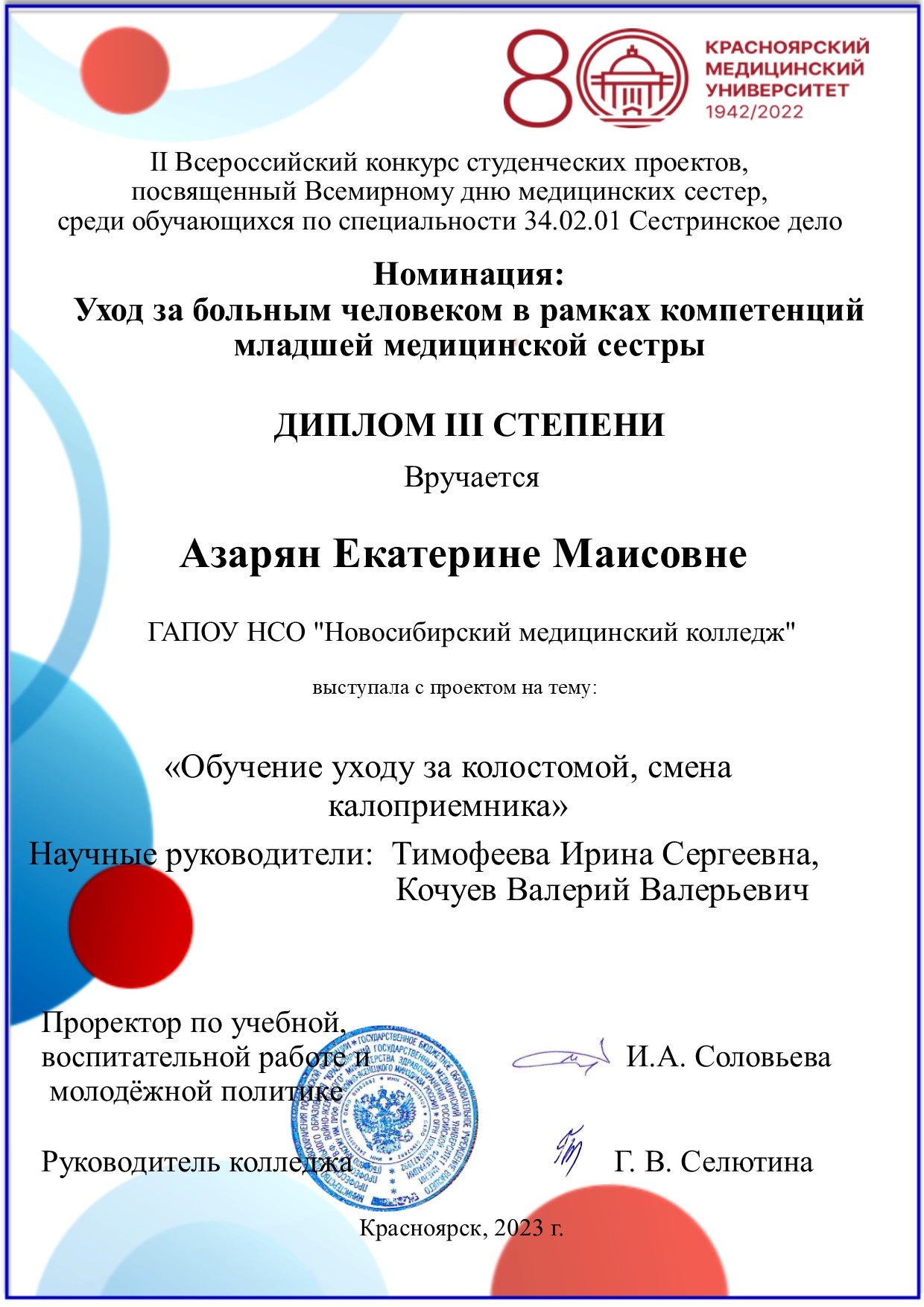 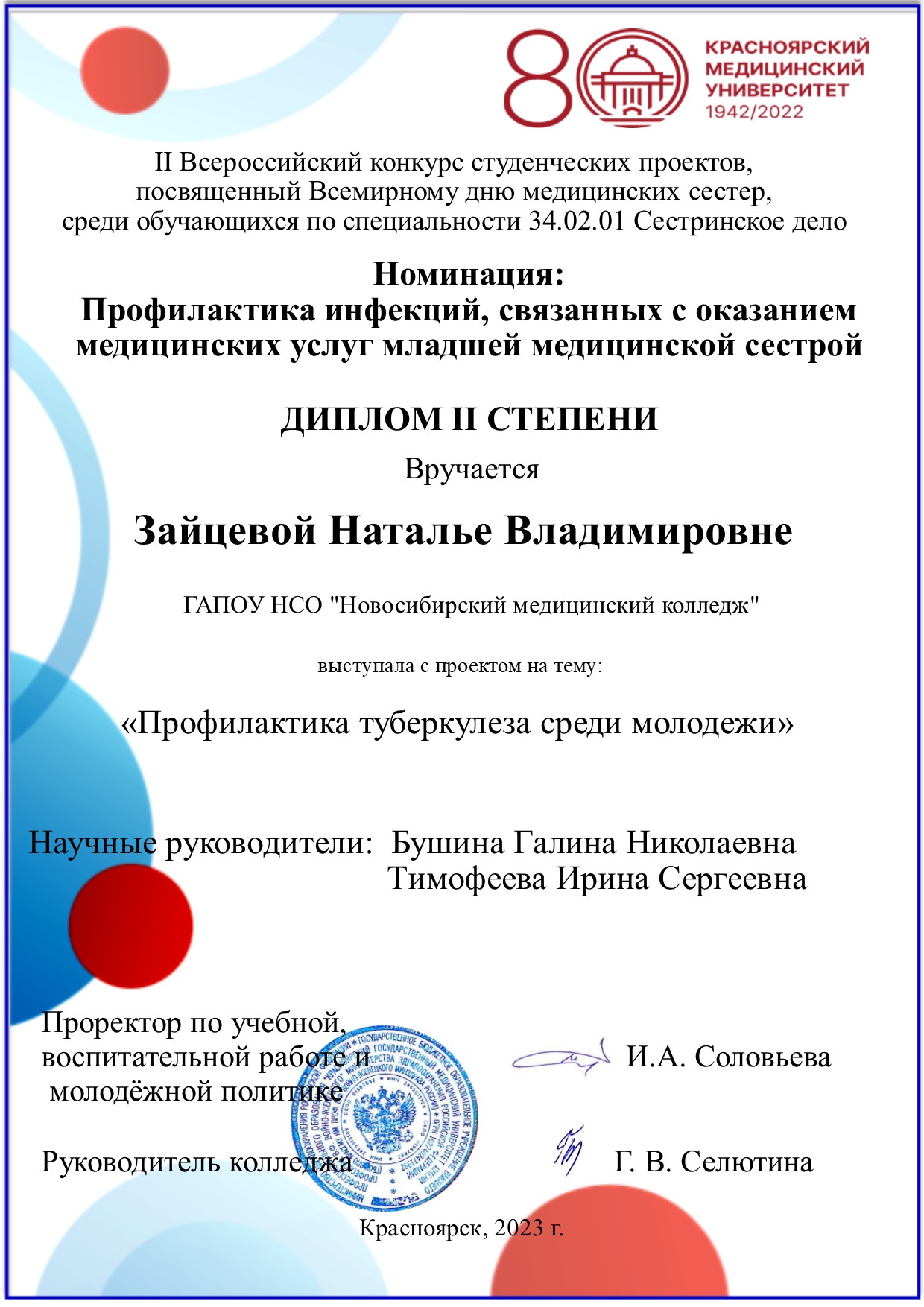 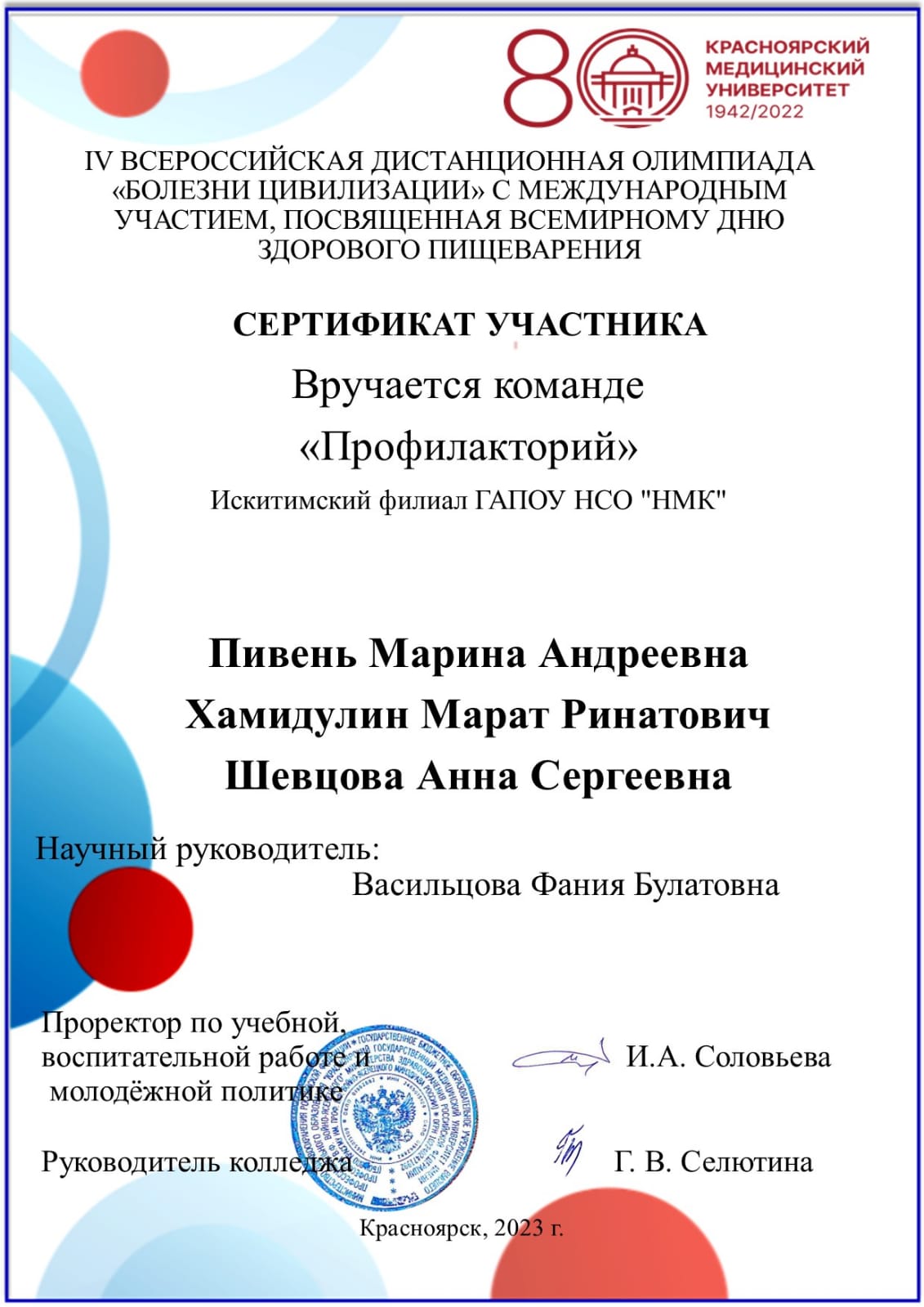 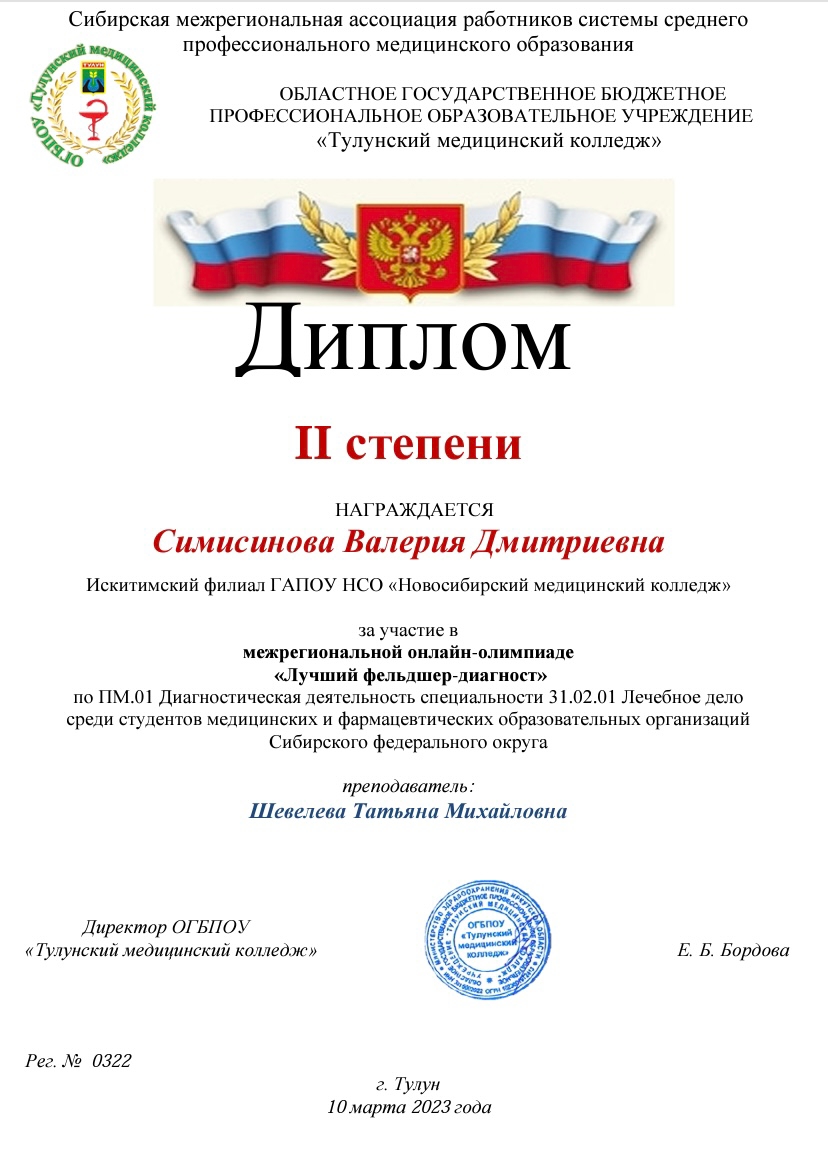 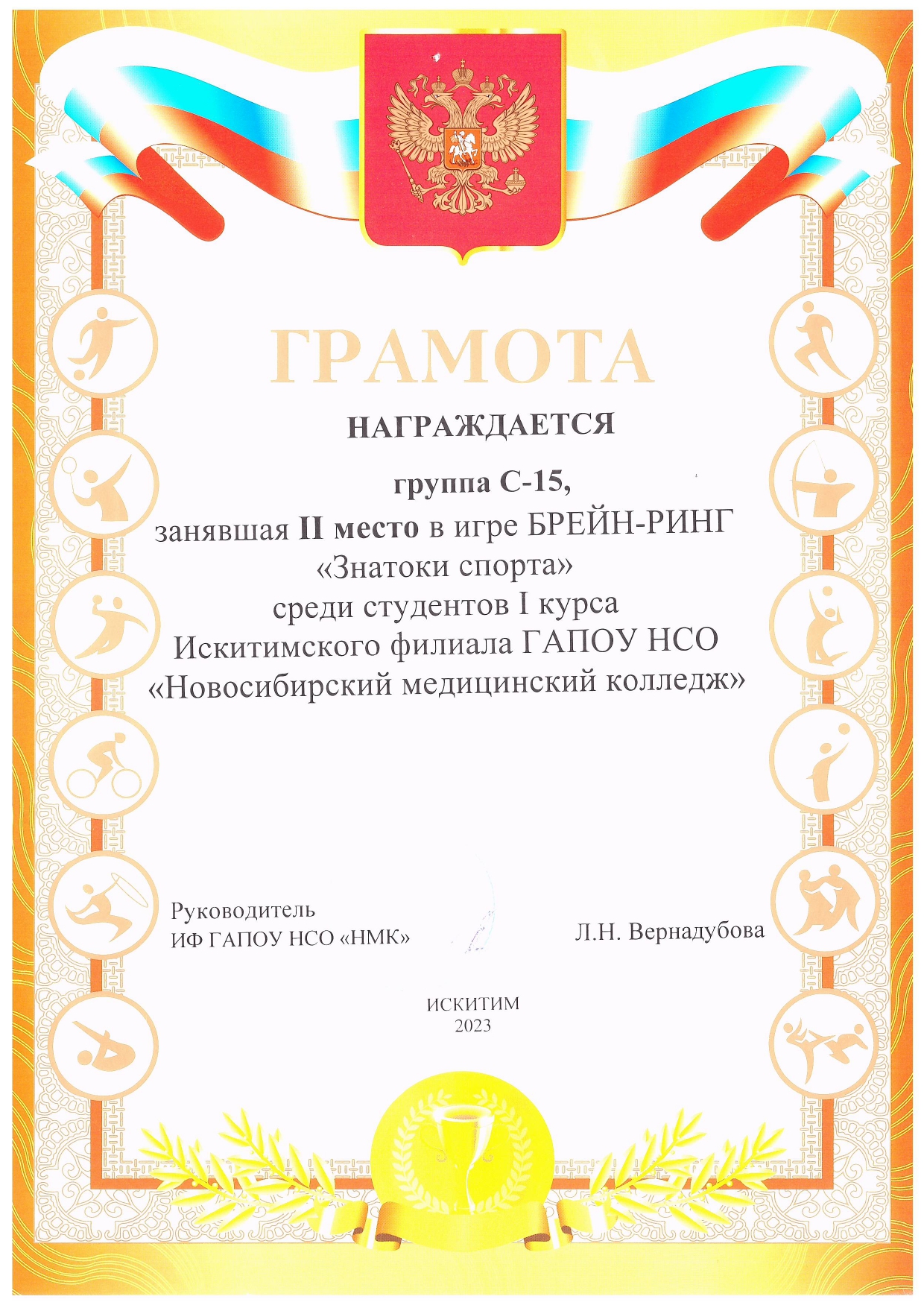 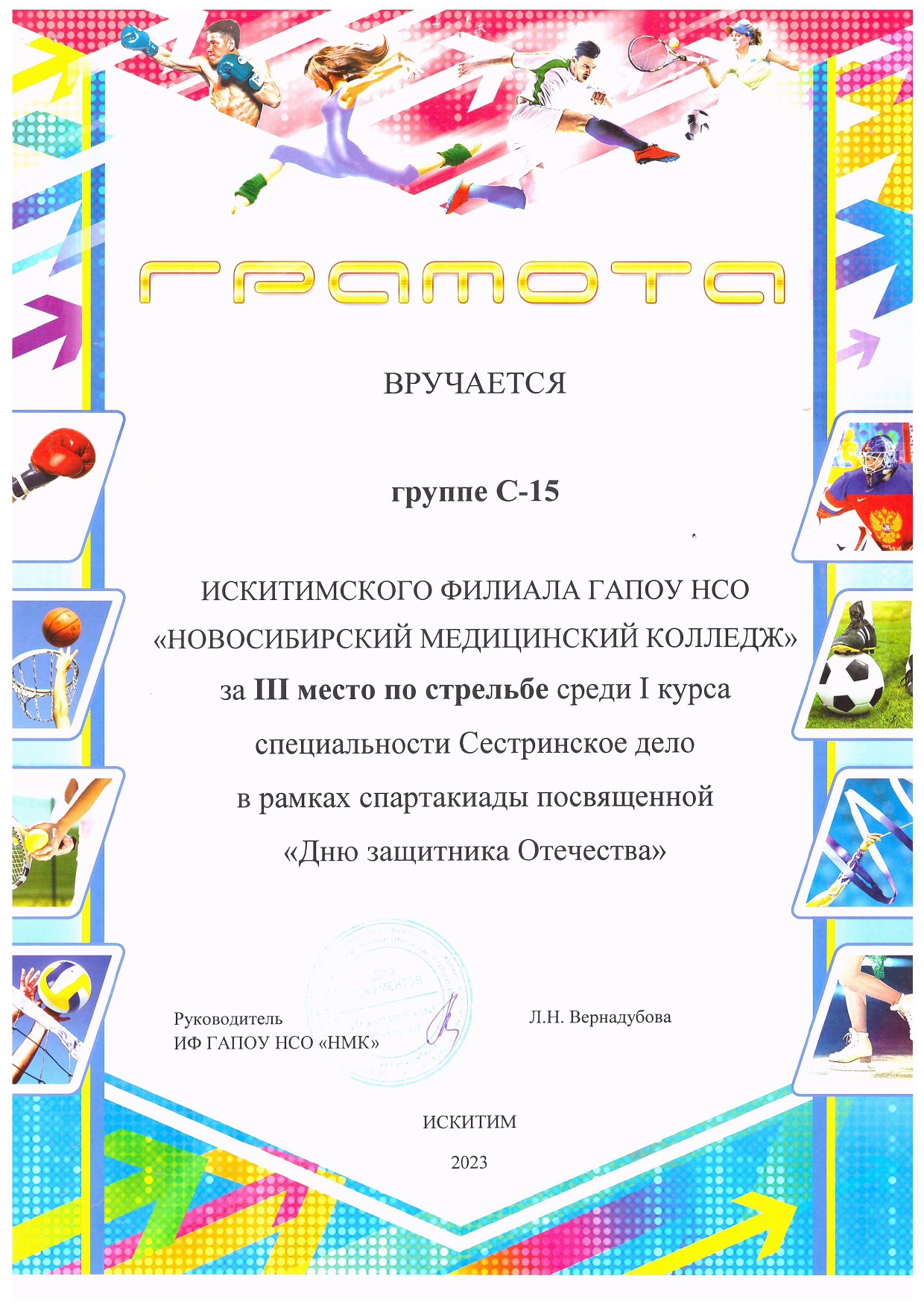 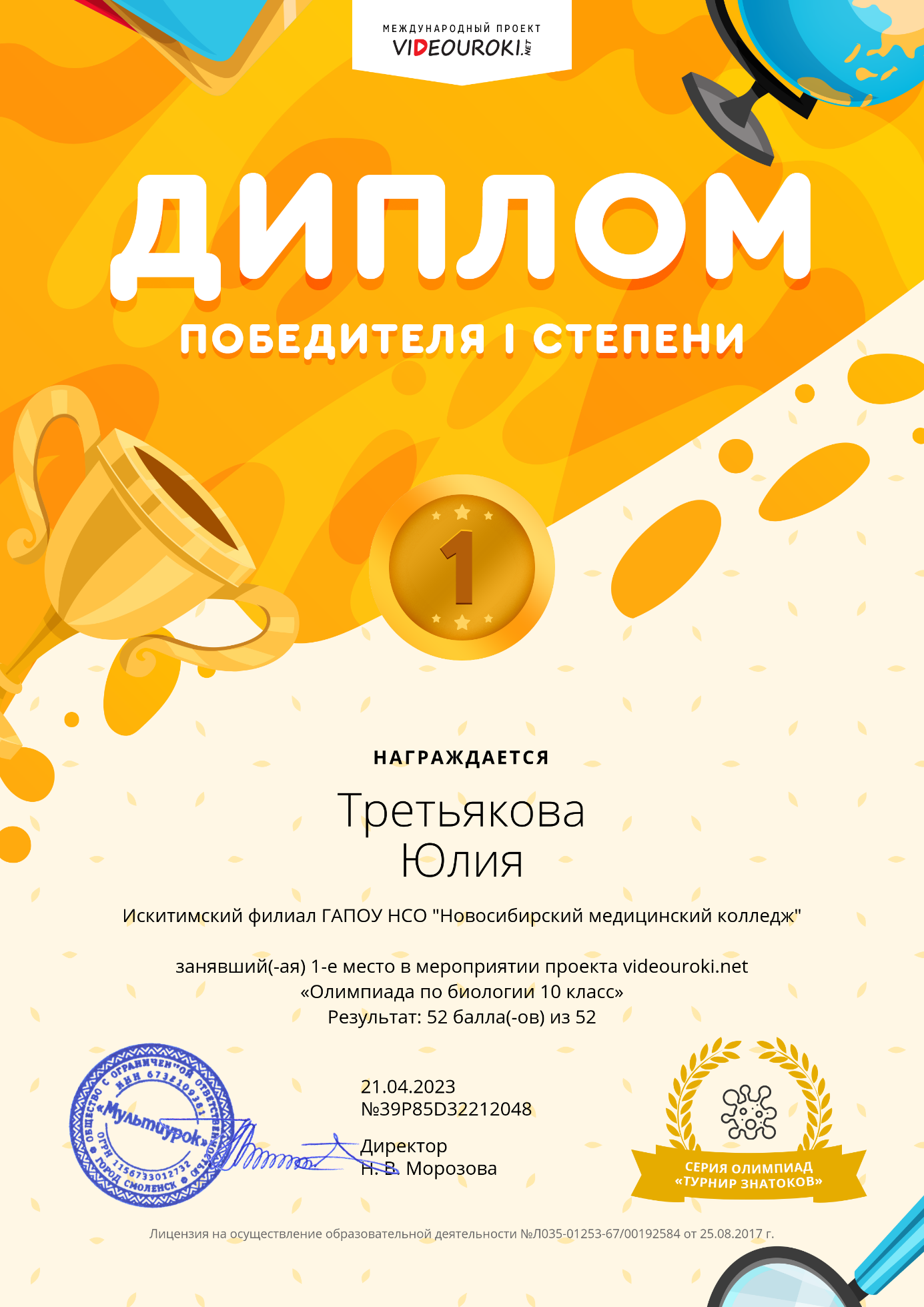 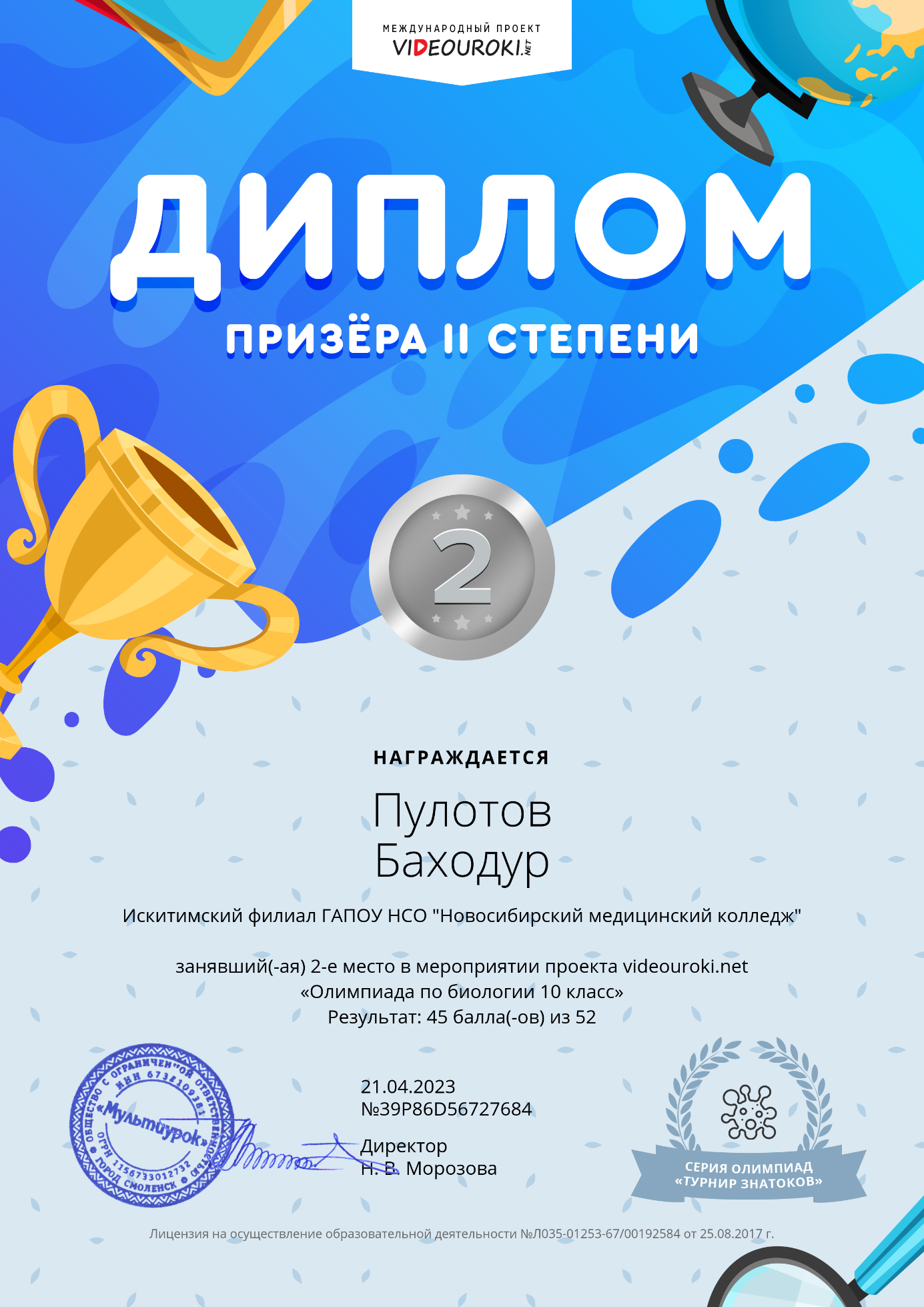 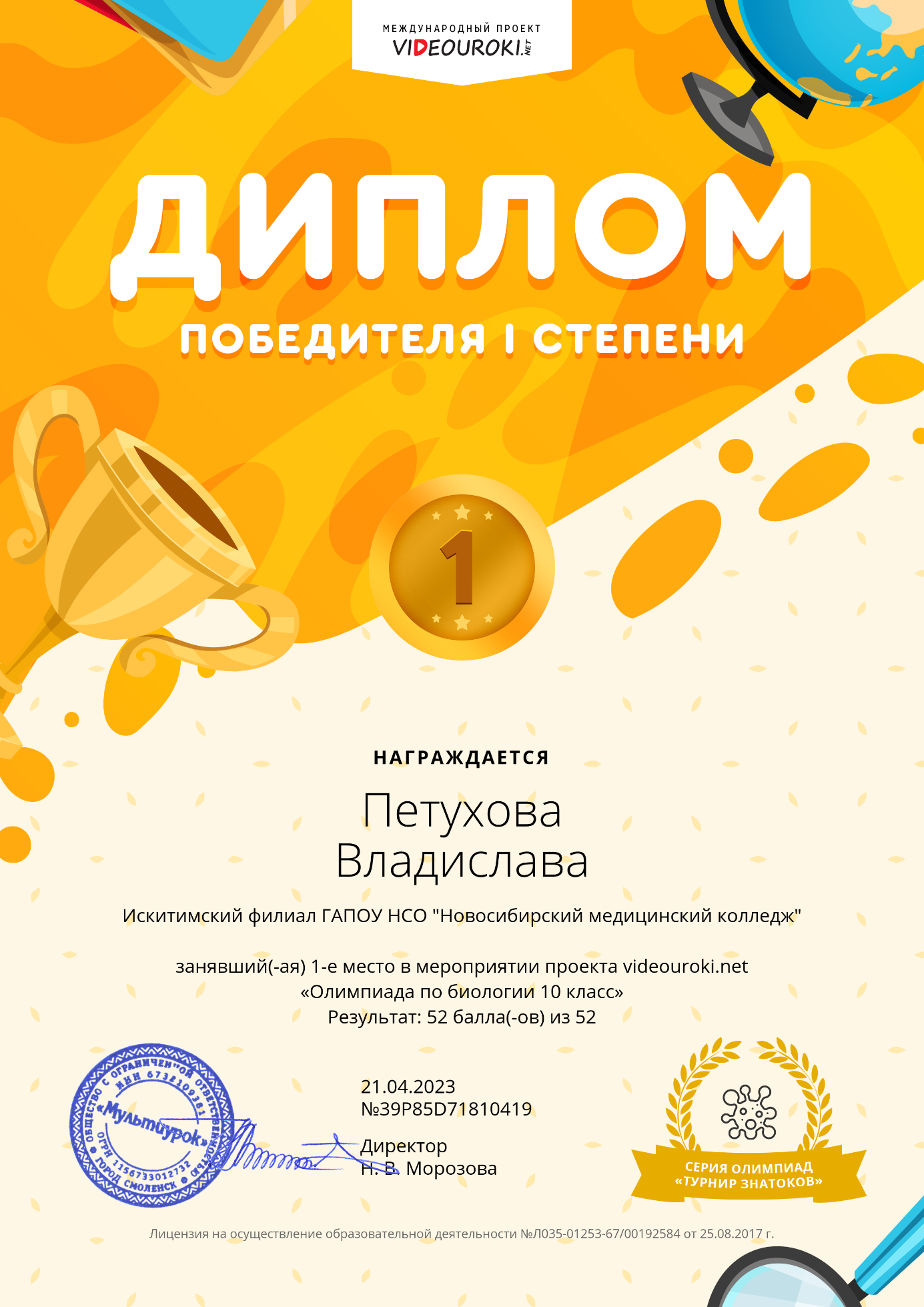 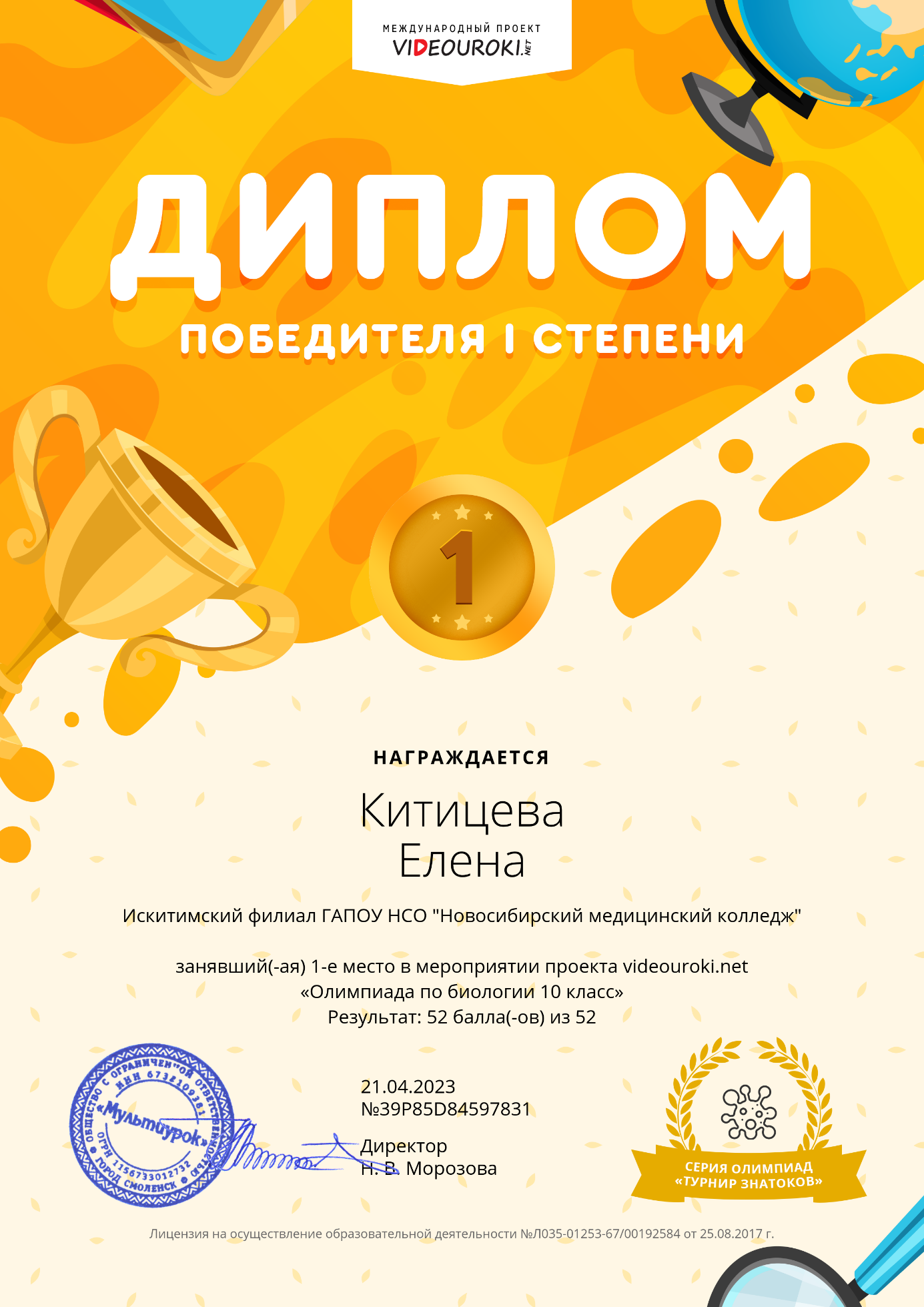 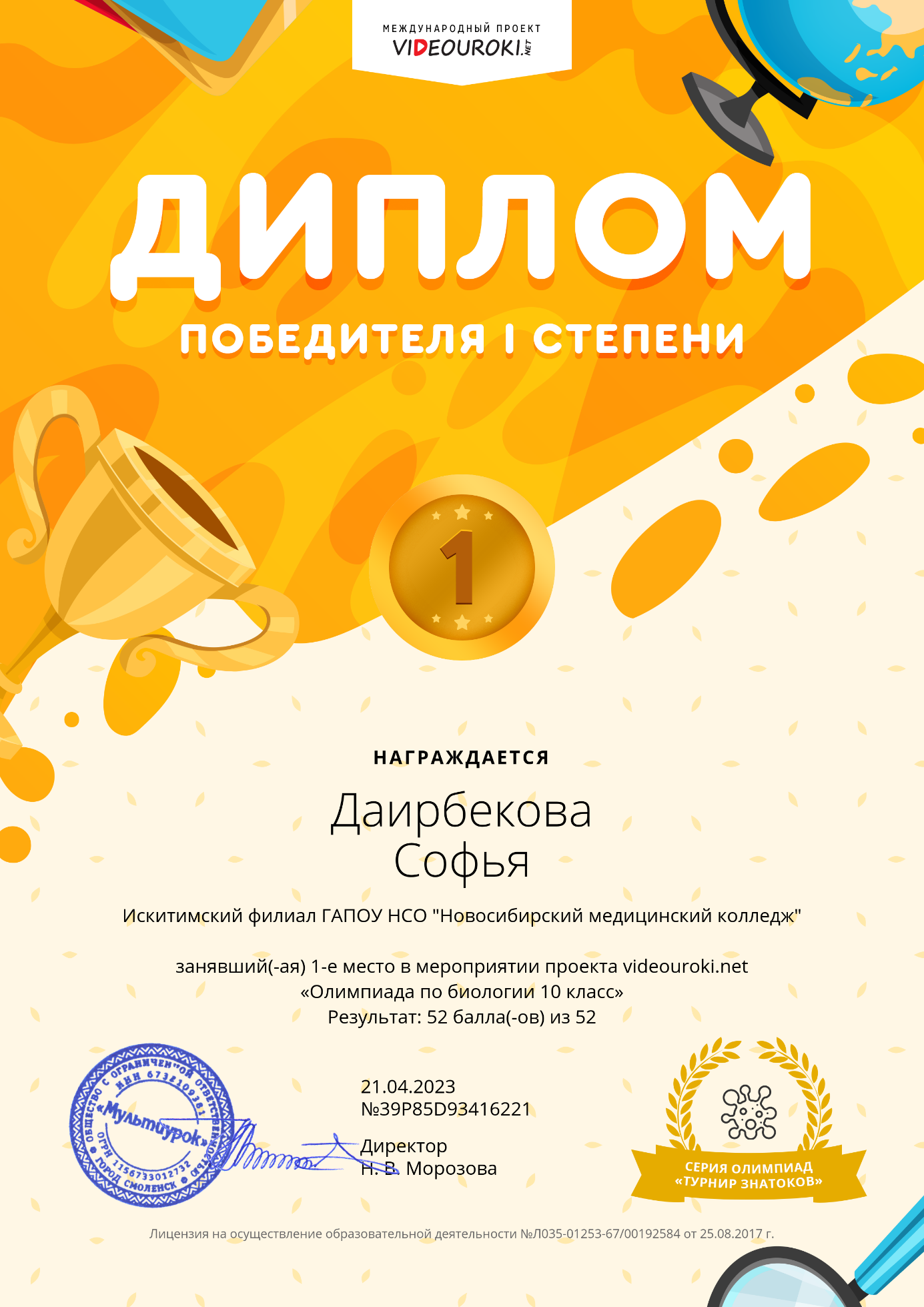 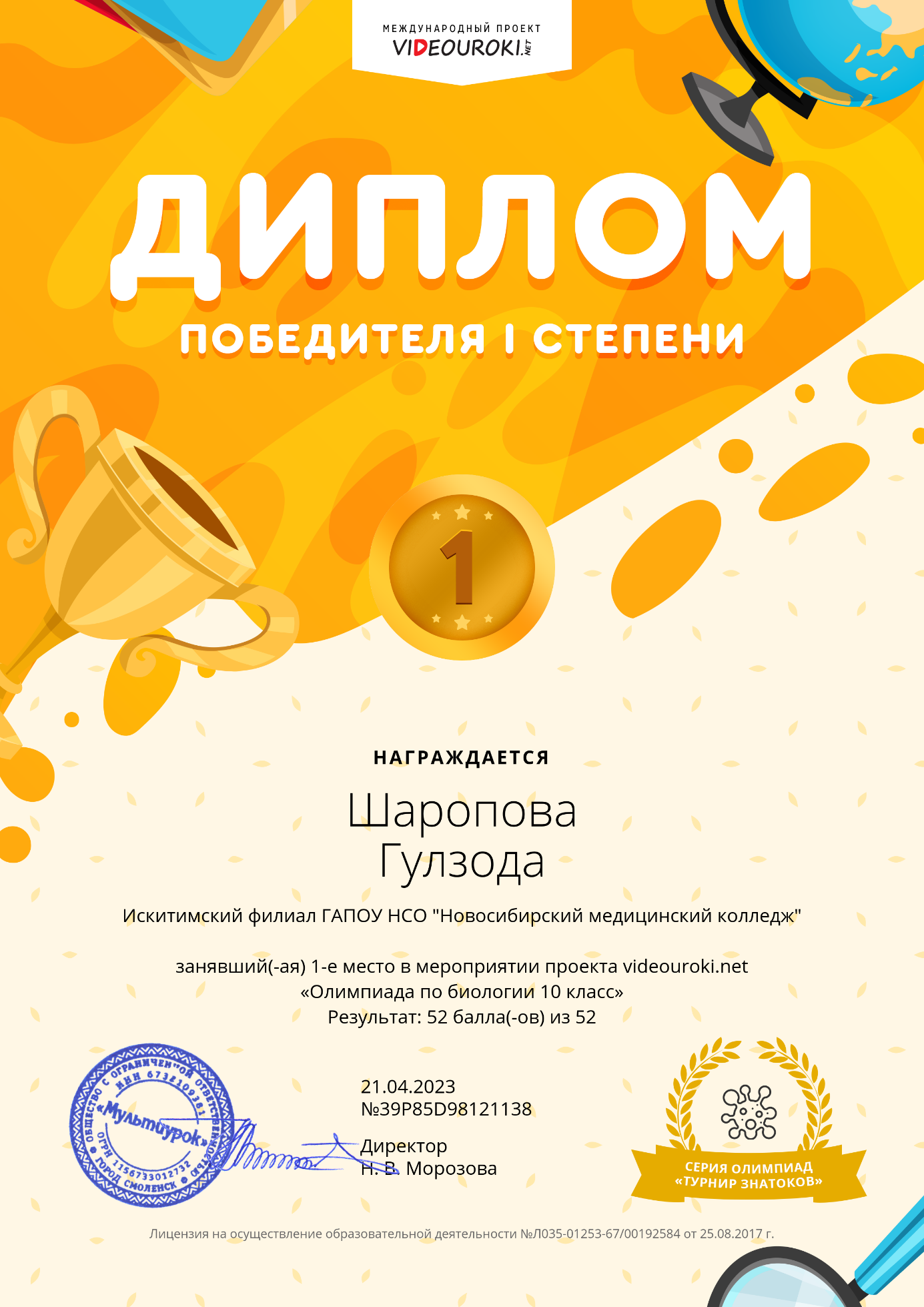 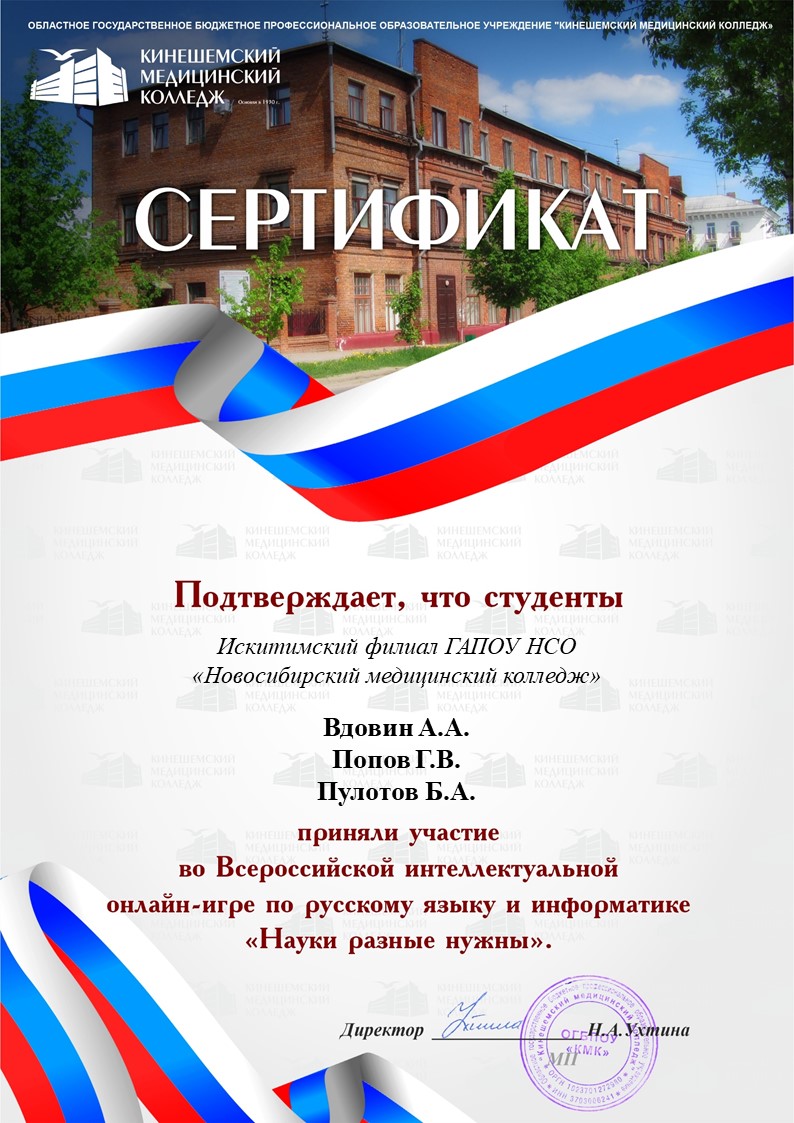 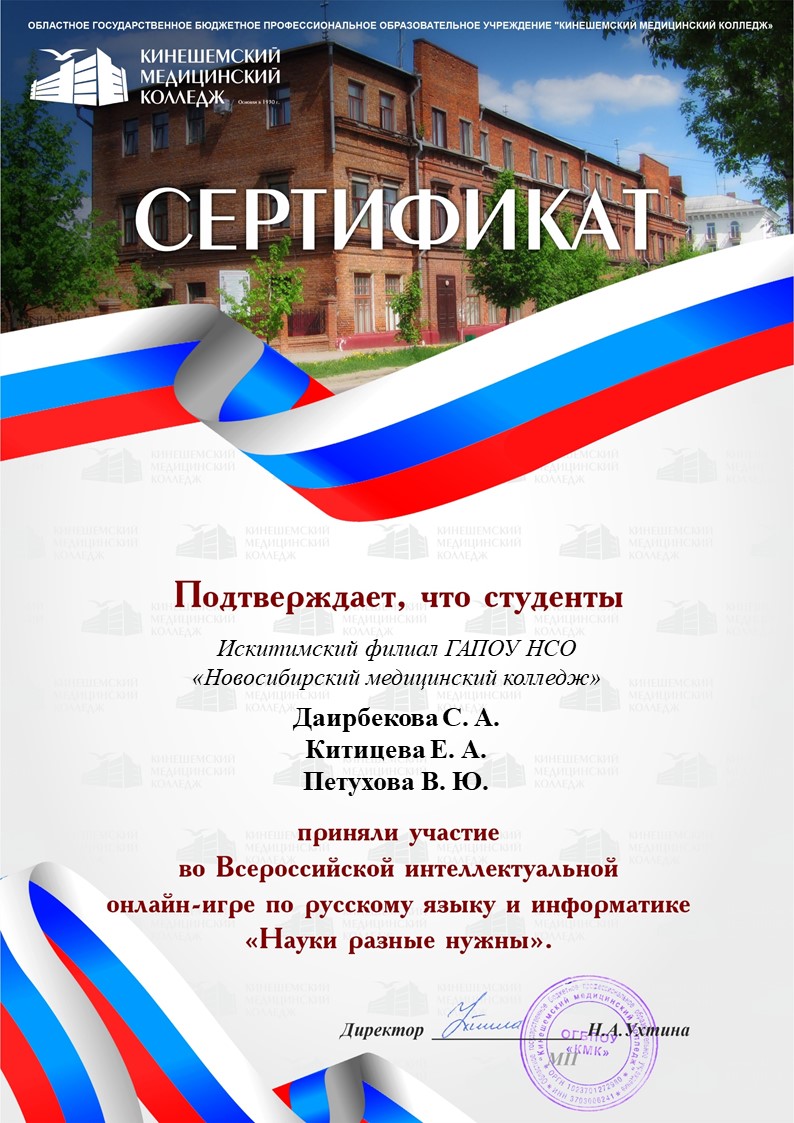 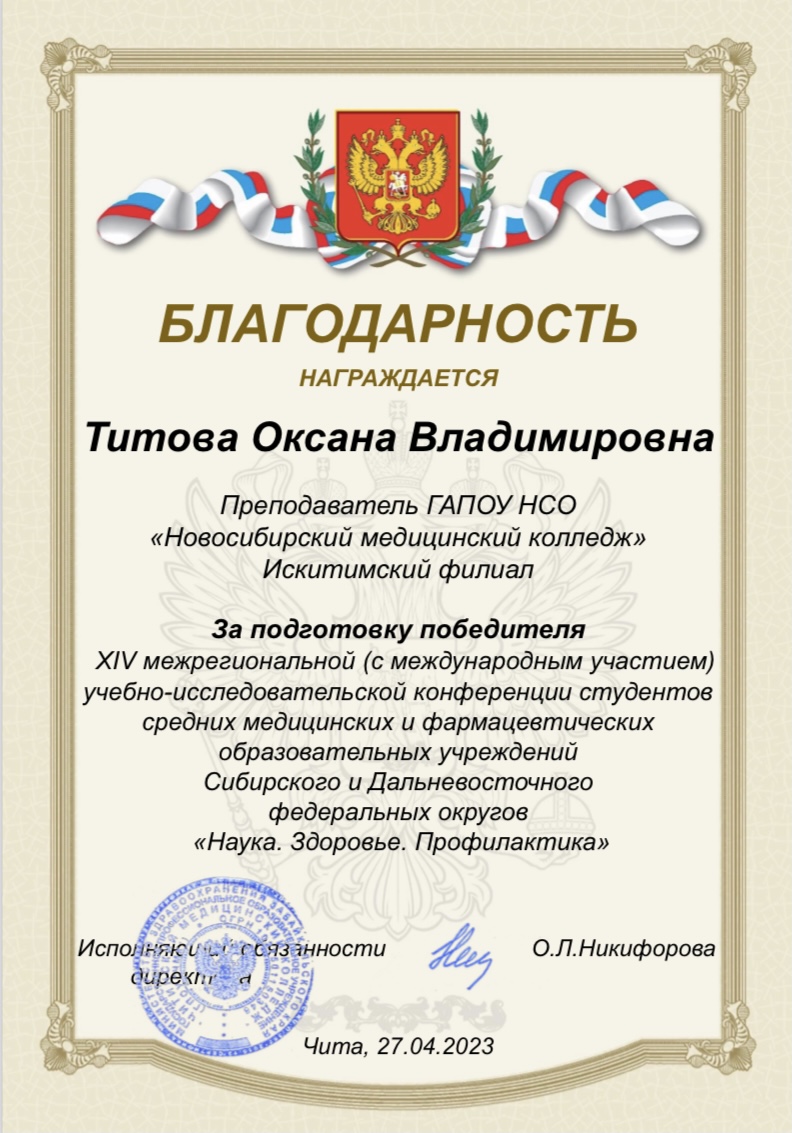 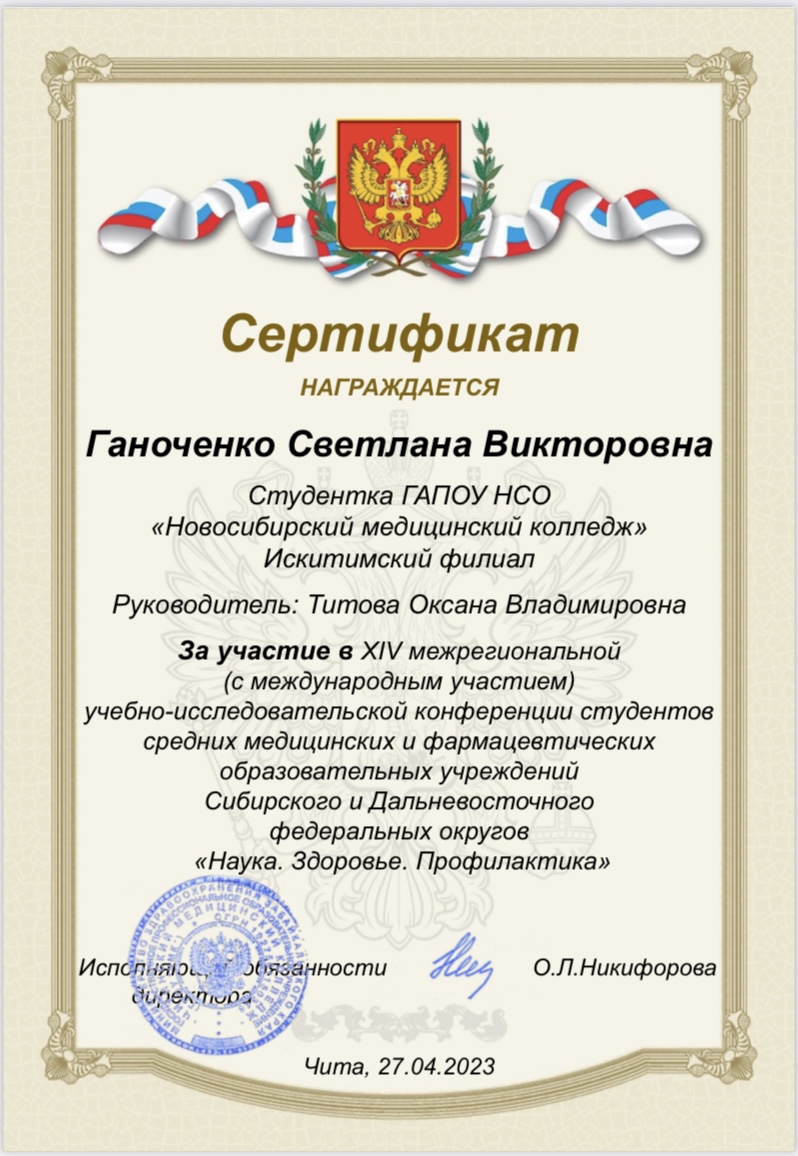 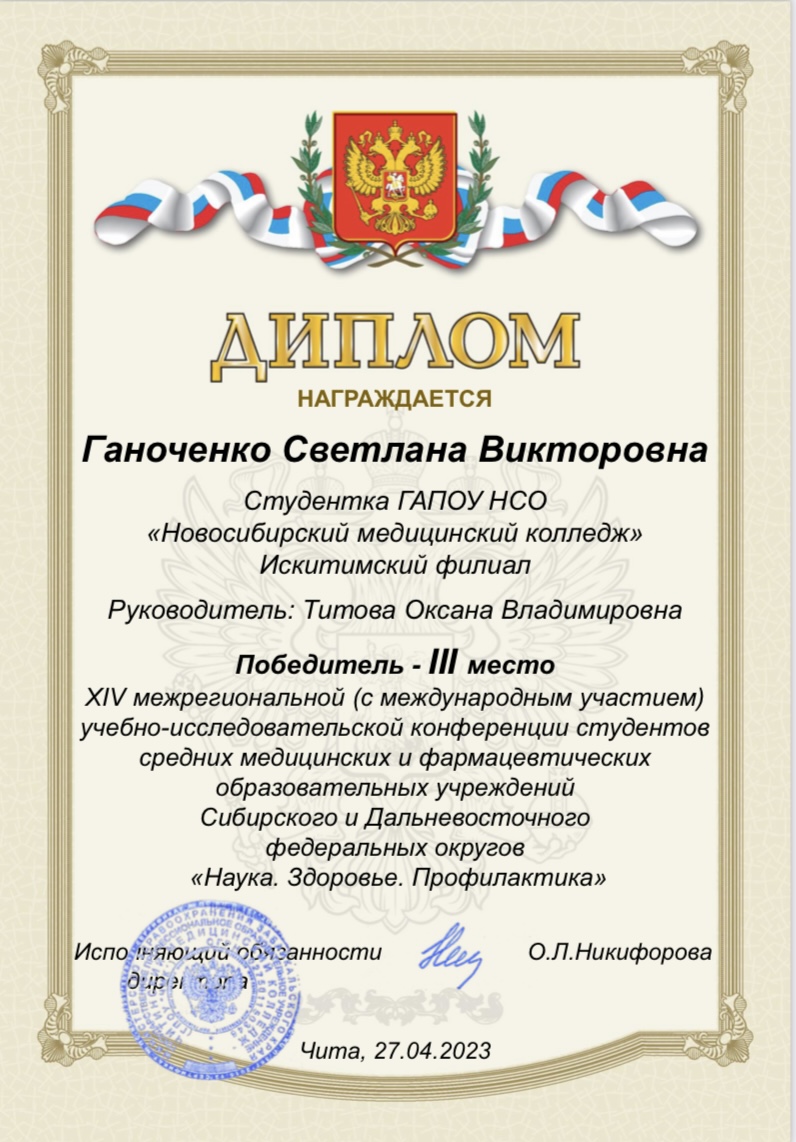 ОглавлениеОглавлениеВведение .....................................................................................................................................Введение .....................................................................................................................................31.   Организационно-правовое обеспечение образовательной деятельности .....................1.   Организационно-правовое обеспечение образовательной деятельности .....................52. Структура подготовки специалистов ...................................................................................2. Структура подготовки специалистов ...................................................................................93.Содержание и качество подготовки специалистов............................................................3.Содержание и качество подготовки специалистов............................................................163.1.Анализ соответствия ППССЗ требованиям ФГОС СПО .............................................163.2.Система контроля качества подготовки специалистов .................................................183.3.Анализ результатов промежуточной аттестации студентов за 2022-2023 учебный год ........................................................................................................за 2022-2023 учебный год ........................................................................................................203.4.Анализ результатов итоговой государственной аттестации ........................................213.5.Востребованность и трудоустройство выпускников .....................................................234. Организация учебного процесса ........................................................................................4. Организация учебного процесса ........................................................................................254.1.Организация практического обучения ...........................................................................264.2.Организация итоговой государственной аттестации ....................................................365. Условия, определяющие качество подготовки специалистов .........................................5. Условия, определяющие качество подготовки специалистов .........................................375.1.Анализ кадрового обеспечения процесса подготовки специалистов ..........................375.2.Учебно-методическое, информационное и библиотечное обеспечение процесса5.2.Учебно-методическое, информационное и библиотечное обеспечение процессаподготовки специалистов ........................................................................................................подготовки специалистов ........................................................................................................42...................................................................................................................................................425.2.2.Качество информационного обеспечения процесса подготовки специалистов .......445.2.3.Качество библиотечного обеспечения процесса подготовки специалистов.............45...................................................................................................................................................486. Результаты воспитательной работы ...................................................................................53 7.  Заключение и общие выводы ............................................................................................58№Наименование программы дополнительного профессионального образованияКоличество прошедших обучение в 2021 году1Специальность «Сестринское дело»:Повышение квалификации;Профессиональная  переподготовка222Специальность «Лечебное дело»:Повышение квалификации;Профессиональная переподготовка1113Скорая и неотложная медицинская помощь (профессиональная переподготовка)94Специальность «Медицинский массаж»:Повышение квалификации (144 часа);Профессиональная переподготовка1185Организация проведения предрейсового и послерейсового медицинского осмотра водителей транспортных средств336Подготовка сиделок0ИТОГО77КодНаименование специальностиIIIIIIIIIIIIIIIIIIIVIVIVВсегоВсегоВсегоКодУчебный год20212022202320212022202320212022202320212022202320212022202331.02.01Лечебное дело29313128272727262625272710911111134.02.01Сестринское дело(на базе 9 классов)12312612788121130957710775917338141543734.02.01Сестринское дело(на базе 11 классов)252324271318-2512---526154Всего по курсам177180182143161175122128145100118100542587602Учебный годВсего выбыло студентовПричины отчисленияПричины отчисленияПричины отчисленияПричины отчисления% отчисленных за неуспеваемостьот общего количества студентовУчебный годВсего выбыло студентовПризвано в ВС РФПереведено в другие ОУнеуспеваемостьДругие личные причины% отчисленных за неуспеваемостьот общего количества студентов2019-2020 уч.г.40(577)-72311,2%2020-2021 уч.г.78(625)-725464%2021-2022 уч.г.60 (641)-811411,7%КодНаименование специальности2022202220232023КодНаименование специальностибюджетвнебюджетбюджетвнебюджет31.02.01Лечебное дело22124234.02.01Сестринское дело94146712Итого116159114№ группыI семестрI семестрII cеместрII cеместрЗа годЗа годЗа год№ группыСредний баллКачественная успеваемостьСредний баллКачественная успеваемостьСредний баллКачественная успеваемостьАбсолютная успеваемостьСК-1633,83,13,83,053,861С-153233,2303,126,596С-143,3373,437,53,3537,25100С-133173,3343,125,595С-123,1193,2223,1520,5100С-113283,1263,052787С-223,2323,2333,232,595С-233,8613,3623,561,592С-243,4273293,22870С-253463,2403,14380СК-263,1373,4443,2540,5100С-213,4553,8773,66694С-323,6684863,87795,5С-333,7723,5723,67281С-343,3503,6553,4552,595С-353,9803,7703,87595СК-363333,2263,129,590С-313363,8803,458100С-413403,3393,1539,5100С-423333,5643,2548,5100СК-43353,4453,225100ИТОГО:3,238,223,446,43,342,391,7№ группыI семестрI семестрII cеместрII cеместрЗа годЗа годЗа год№ группыСредний баллКачественная успеваемостьСредний баллКачественная успеваемостьСредний баллКачественная успеваемостьАбсолютная успеваемостьФ-113,3433,4523,3547,589Ф-213,3613,7683,564,596Ф-313,8813,8763,878,596Ф-413,3503,3383,344100ИТОГО:3,4593,5583,4558,595,2Специальность, КодГодвыпускаЧисловыпускниковГосударственная итоговая аттестацияГосударственная итоговая аттестацияГосударственная итоговая аттестацияГосударственная итоговая аттестацияГосударственная итоговая аттестацияГосударственная итоговая аттестацияГосударственная итоговая аттестацияГосударственная итоговая аттестацияГосударственная итоговая аттестацияГосударственная итоговая аттестацияГосударственная итоговая аттестацияСпециальность, КодГодвыпускаЧисловыпускниковсдавалосдавалоотличноотличнохорошохорошоудовл-ноудовл-нонеуд-нонеуд-носр.баллСпециальность, КодГодвыпускаЧисловыпускниковабс%абс%абс%абс%абс%31.02.01 Лечебное дело202124241001250937,528,314,24,331.02.01 Лечебное дело2022242395,8939,1521,8939,1004,031.02.01 Лечебное дело20232626100934,61142,3623,1004,134.02.01Сестринское дело(9 кл)202165651001624,62233,82741,6003,834.02.01Сестринское дело(9 кл)2022848410026312934,52934,5003,934.02.01Сестринское дело(9 кл)202368681002942,72333,81623,5004,234.02.01Сестринское дело(11кл)202224241001458,3729,2312,5004,534.02.01Сестринское дело(11кл)20231111100872,7218,219,1004,6ИТОГО, в 2023г.1051051004643,83634,32321,9004,2СпециальностькодГод выпускаЧисло выпускниковЧисло дипломов с отличиемЧисло дипломов с отличиемСпециальностькодГод выпускаЧисло выпускниковАбс.%31.02.01 Лечебное дело202124520,831.02.01 Лечебное дело202223417,431.02.01 Лечебное дело20232627,734.02.01Сестринское дело(9 класс)20216546,234.02.01Сестринское дело(9 класс)20228467,134.02.01Сестринское дело(9 класс)2023681014,734.02.01Сестринское дело(11 класс)202224833,334.02.01Сестринское дело(11 класс)202311327,3Итого, в 2023 году1051514,3Год выпускаСпециаль-ностьвыпусктрудоустрои-лись по специаль-ноститрудоустроились не по спе-циальностине трудо-устрои-лисьпризваны в ряды ВС РФПродолжают обучение по спец-тисостоят в Центре занятости2020 - 202131.02.01Лечебное дело2313 (56,5%)2(8,69%)-1(4,34%)7(30,43%)-2020 - 202134.02.01Сестринское дело6534 (52,3%)24 (1,5%)-2 (1,4%)5 (7,6%)-Всего Всего 8847 (53,4%)26 (29,5%)Из них  2 не прошли аккредитацию3(3,4%)12(13,6%)-2021 - 202231.02.01Лечебное дело2313 (56,5%)8 (34,7%)-1(4,34%)1 (4,34%)-2021 - 202234.02.01Сестринское дело10850 (46,2%)36 (33,3%)-13(12%)9(8,3%)-ВсегоВсего13163 (48,1%)50 (38,2%) Из них  6 не прошли аккредитацию-8 (6,1%)10(7,6%)-                № п/пЛПУЛечебное делоСестринское дело1.ГБУЗ НСО «Искитимская ЦГБ»8152.ГБУЗ НСО ЦКБ 4163.ГБУЗ НСО «Новосибирская РБ № 1» п. Кольцово5224.ГБУЗ НСО «Черепановская ЦРБ»7125.ГБУЗ НСО «Линевская РБ»466.ГБУЗ НСО « Новосибирская клиническая РБ № 1»5217.МАУ «Детский оздоровительный центр им. В. Дубинина»+8.МКУДО ГООЦ «Тимуровец»++9.ООО «Пульсар»-+10.ЗАО «СОЛКД «Чкаловец»»-411.ГБУЗ НСО «Сузунская ЦРБ»2812ГБУЗ НСО «Маслянинская ЦРБ»17Итого Итого 36111№ п/пМедицинская организацияГлавный врач№договора1ГБУЗ НСО «Городская клиническая больница №1»Бравве Юрий Иосифович12ГБУЗ НСО «Городская клиническая больница №34»Фролов Ярослав Александрович23ГБУЗ НСО « Государственная Новосибирская областная клиническая больница»Юданов Анатолий Васильевич34ГБУЗ НСО «Детская городская клиническая больница № 3»Комиссарова Татьяна Валерьевна45ГБУЗ НСО «Детская городская клиническая больница №1»Анохина Татьяна Юрьевна56ГБУЗ НСО «Городская клиническая больница №11»Величко Алексей Янович67ГБУЗ НСО «Городская клиническая больница скорой медицинской помощи № 2»Подергин Алексей Вениаминович78ГБУЗ НСО «Городская инфекционная клиническая больница № 1»Позднякова Лариса Леонидовна89ГБУЗ НСО «Маслянинская центральная районная больница»Подорванова Алена Александровна910ГБУЗ НСО «Венгеровская центральная районная больница»Белоусов Сергей Юрьевич1011ГБУЗ НСО «Тогучинская центральная районная больница»Рябчикова Елена Алексеевна1112ГБУЗ НСО «Краснозерская центральная районная больница»Черемискин Юрий Владимирович1213ГБУЗ НСО «Ордынская центральная районная больница»Кондаков Андрей Ильич1314ГБУЗ НСО «Черепановская центральная районная больница»Талалаева Наталья Владимировна1415ГБУЗ НСО «Болотнинская центральная районная больница»Абрамова Наталья Владимировна1516ГБУЗ НСО «Кочковская центральная районная больница»Новиков Владимир Владимирович1617ГБУЗ НСО «Коченевская центральная районная больница»Войнов Сергей Александрович1718ГБУЗ НСО «Новосибирская клиническая районная больница № 1» (Кольцово)Монагаров Сергей Николаевич1819ГБУЗ НСО «Клиническая консультативно-диагностическая поликлиника № 27»Калиниченко Александр Викторович1920ГАУЗ НСО «Городская клиническая поликлиника № 1»Дорофеев Сергей Борисович2021ГБУЗ НСО «Городская клиническая поликлиника №  7»Батищева Ольга Валерьевна2122ГБУЗ НСО «Городская поликлиника № 17»Башурова Елена Владимировна2223ГБУЗ НСО «Городская клиническая больница № 25»Астраков Сергей Викторович2324ФГКУ «425 Военный госпиталь» Министерства обороны РФУсков Алексей Владиславович2525ГБУЗ НСО « Городская клиническая поликлиника № 21»Бугай Татьяна Евгеньевна2626ГБУЗ НСО «Гинекологическая больница № 2»Дрёмова Ирена Витауто2727ГБУЗ НСО «Городская детская клиническая больница скорой медицинской помощи»Заблоцкий Ростислав Михайлович2828ГБУЗ НСО «Станция скорой медицинской помощи»Балабушевич Александр Викторович2929ФГБУ «ННИИТО имени Я.Л. Цивьяна» г.Новосибирск»Губина Елена Владимировна3030ГБУЗ НСО «Городская поликлиника № 18»Пепеляева Татьяна Анатольевна3131ГБУЗ НСО «Новосибирский городской клинический перинатальный центр»Поздняков Иван Михайлович3232ГБУЗ НСО «Детская городская клиническая больница № 6»Леонова Наталья Васильевна3433ГБУЗ НСО «Городская поликлиника № 22»Федоринина Татьяна Александровна3634ГБУЗ НСО «Родильный дом № 7»Греф Виктор Викторович3735ГБУЗ НСО «Клинический родильный дом№ 6»Геворкян Ирина Арсентьевна3836Федеральное бюджетное учреждение здравоохранения «Центр гигиены и эпидемиологии в НСО»Семенова Елена Викторовна3937ГБУЗ НСО «Городская поликлиника № 24»Кузнецова Елена Александровна4038ЧУЗ «КБ «РЖД-Медицина» г. НовосибирскШмерко Павел Сергеевич4139ГБУЗ НСО «Городская клиническая больница № 2»Шпагина Любовь Анатольевна4240ГБУЗ НСО «Городская клиническая поликлиника № 16»Шелякина Оксана Викторовна4441ГБУЗ НСО «Городская поликлиника № 13»Обухов Александр Васильевич4542ГБУЗ НСО «Городская клиническая поликлиника № 29»Николаева Альбина Евгеньевна4743ГАУЗ НСО «Клиническая стоматологическая поликлиника № 1»Агеев Аркадий Станиславович4944ГБУЗ НСО «Клиническая стоматологическая поликлиника № 2»Шабанова Ирина Сергеевна51а45ООО «НПФ «Хеликс»»Андрейчук Юрий Владимирович5646ГБУЗ НСО «Городская клиническая поликлиника № 2»Сабуров Игорь Юрьевич5847ООО «Клиника Санитас в Медпарке»Андрушкевич Михаил Михайлович6048ГБУЗ НСО « Государственная областная Новосибирская клиническая туберкулезная больница»Пятибратова Анна Владимировна6249ГБУЗ НСО «Новосибирское областное клиническое бюро судебно-медицинской экспертизы»Кошляк Дмитрий Алексеевич6450ГБУЗ НСО «Чановская центральная районная больница»Лысак Сергей Александрович6551ГБУЗ НСО «Колыванская центральная районная больница»Ершов Юрий Викторович6752ГБУЗ НСО «Искитимская ЦРБ»Кайгородов Алексей Алексеевич6853ГБУЗ НСО «Линевская ЦРБ»Смирнова Оксана Григорьевна6954ГБУЗ НСО «Новосибирский областной клинический онкологический диспансер»Захаров Вадим Николаевич (и.о. главного врача)8555ГБУЗ НСО «Государственная Новосибирская клиническая психиатрическая больница»Мохначева Яна Валерьевна9356ГБУЗ НСО «Бердская ЦГБ»Тоцкая Елена Геннадьевна10657ГБУЗ НСО «Центральная клиническая больница»ЦыцоринаИрэнаАдольфовна10958ФГБУ «Национальный медицинский исследовательский центр имени академика Е.Н. Мешалкина»Чернявский Александр Михайлович11159ГБУЗ НСО «Городская клиническая поликлиника № 14»Мерзликина Любовь Александровна11660ГБУЗ НСО «Городская больница № 3»Осадчий Александр Владимирович11861ООО «Дента»Зонов Дмитрий Александрович (исполнительный директор)12262ФГБУ «Федеральный центр нейрохирургии» Минздрава России (г. Новосибирск)Рзаев Джамиль Афетоглы147№За время практики зарекомендовал (а) себяЗа время практики зарекомендовал (а) себяЗа время практики зарекомендовал (а) себяУровень освоенияУровень освоенияУровень освоения№За время практики зарекомендовал (а) себяЗа время практики зарекомендовал (а) себяЗа время практики зарекомендовал (а) себявысокийсреднийнизкийОК 1.Понимать сущность и социальную значимость своей будущей профессии, проявлять к ней устойчивый интерес.Понимать сущность и социальную значимость своей будущей профессии, проявлять к ней устойчивый интерес.Понимать сущность и социальную значимость своей будущей профессии, проявлять к ней устойчивый интерес.100%--ОК 2.Организовывать собственную деятельность, выбирать типовые методы  и способы выполнения профессиональных задач, оценивать их эффективность и качество.Организовывать собственную деятельность, выбирать типовые методы  и способы выполнения профессиональных задач, оценивать их эффективность и качество.Организовывать собственную деятельность, выбирать типовые методы  и способы выполнения профессиональных задач, оценивать их эффективность и качество.100%--ОК 3.Принимать решения в стандартных и нестандартных ситуациях и нести за них ответственность.Принимать решения в стандартных и нестандартных ситуациях и нести за них ответственность.Принимать решения в стандартных и нестандартных ситуациях и нести за них ответственность.100%--ОК 4.Осуществлять поиск и использование информации, необходимой для эффективного выполнения профессиональных задач, профессионального и личностного развития.Осуществлять поиск и использование информации, необходимой для эффективного выполнения профессиональных задач, профессионального и личностного развития.Осуществлять поиск и использование информации, необходимой для эффективного выполнения профессиональных задач, профессионального и личностного развития.100%--ОК 5.Использовать информационно-коммуникационные технологии в профессиональной деятельности.Использовать информационно-коммуникационные технологии в профессиональной деятельности.Использовать информационно-коммуникационные технологии в профессиональной деятельности.100%--ОК 6.Работать в коллективе и в команде, эффективно общаться с коллегами, руководством, потребителями.Работать в коллективе и в команде, эффективно общаться с коллегами, руководством, потребителями.Работать в коллективе и в команде, эффективно общаться с коллегами, руководством, потребителями.100%--ОК 7.Брать ответственность за работу членов команды (подчиненных), за результат выполнения заданий.Брать ответственность за работу членов команды (подчиненных), за результат выполнения заданий.Брать ответственность за работу членов команды (подчиненных), за результат выполнения заданий.100%--ОК 8.Самостоятельно определять задачи профессионального и личностного развития, заниматься самообразованием, осознанно планировать и осуществлять повышение своей квалификации.Самостоятельно определять задачи профессионального и личностного развития, заниматься самообразованием, осознанно планировать и осуществлять повышение своей квалификации.Самостоятельно определять задачи профессионального и личностного развития, заниматься самообразованием, осознанно планировать и осуществлять повышение своей квалификации.100%--ОК 9.Ориентироваться в условиях частой смены технологий в профессиональной деятельности.Ориентироваться в условиях частой смены технологий в профессиональной деятельности.Ориентироваться в условиях частой смены технологий в профессиональной деятельности.100%--ОК 10.Бережно относиться к историческому наследию и культурным традициям народа, уважать социальные, культурные и религиозные различия.Бережно относиться к историческому наследию и культурным традициям народа, уважать социальные, культурные и религиозные различия.Бережно относиться к историческому наследию и культурным традициям народа, уважать социальные, культурные и религиозные различия.100%--ОК 11.Быть готовым брать на себя нравственные обязательства по отношению к природе, обществу, человеку.Быть готовым брать на себя нравственные обязательства по отношению к природе, обществу, человеку.Быть готовым брать на себя нравственные обязательства по отношению к природе, обществу, человеку.100%--ОК 12.Организовывать рабочее место с соблюдением требований охраны труда, производственной санитарии, инфекционной и противопожарной безопасности.Организовывать рабочее место с соблюдением требований охраны труда, производственной санитарии, инфекционной и противопожарной безопасности.Организовывать рабочее место с соблюдением требований охраны труда, производственной санитарии, инфекционной и противопожарной безопасности.100%--ОК 13.Вести здоровый образ жизни, заниматься физической культурой и спортом для укрепления здоровья, достижения жизненных и профессиональных целей.Вести здоровый образ жизни, заниматься физической культурой и спортом для укрепления здоровья, достижения жизненных и профессиональных целей.Вести здоровый образ жизни, заниматься физической культурой и спортом для укрепления здоровья, достижения жизненных и профессиональных целей.100%--Общая оценкаОбщая оценкаОбщая оценкаОбщая оценкаОбщая оценкаОбщая оценкаОбщая оценка«5»«5»«4»«3»«3»«2»«2»92,3%92,3%7,7%----№За время практики зарекомендовал (а) себяЗа время практики зарекомендовал (а) себяЗа время практики зарекомендовал (а) себяРезультатРезультатРезультатДаДаНетПМ. 01 Диагностическая деятельностьПМ. 01 Диагностическая деятельностьПМ. 01 Диагностическая деятельностьПМ. 01 Диагностическая деятельностьПМ. 01 Диагностическая деятельностьПМ. 01 Диагностическая деятельностьПМ. 01 Диагностическая деятельностьПК 1.1.Планировать обследовать пациентов различных возрастных групп.Планировать обследовать пациентов различных возрастных групп.Планировать обследовать пациентов различных возрастных групп.100%100%-ПК 1.2.Проводить диагностические исследованияПроводить диагностические исследованияПроводить диагностические исследования100%100%-ПК 1.7.Оформлять медицинскую документацию. Проводить мероприятия по сохранению и укреплению здоровья населения, пациента и его окружения.Оформлять медицинскую документацию. Проводить мероприятия по сохранению и укреплению здоровья населения, пациента и его окружения.Оформлять медицинскую документацию. Проводить мероприятия по сохранению и укреплению здоровья населения, пациента и его окружения.100%100%ПМ. 02 Лечебная деятельностьПМ. 02 Лечебная деятельностьПМ. 02 Лечебная деятельностьПМ. 02 Лечебная деятельностьПМ. 02 Лечебная деятельностьПМ. 02 Лечебная деятельностьПМ. 02 Лечебная деятельностьПК 2.2.Определять тактику ведения пациента.Определять тактику ведения пациента.Определять тактику ведения пациента.100%100%-ПК 2.3.Выполнять лечебные вмешательства.Выполнять лечебные вмешательства.Выполнять лечебные вмешательства.100%100%-ПК 2.5.Осуществлять контроль состояния пациента.Осуществлять контроль состояния пациента.Осуществлять контроль состояния пациента.100%100%-ПК 2.6.Организовать специализированный сестринский уход за пациентом.Организовать специализированный сестринский уход за пациентом.Организовать специализированный сестринский уход за пациентом.100%100%-ПМ. 03 Неотложная медицинская помощь на догоспитальном этапеПМ. 03 Неотложная медицинская помощь на догоспитальном этапеПМ. 03 Неотложная медицинская помощь на догоспитальном этапеПМ. 03 Неотложная медицинская помощь на догоспитальном этапеПМ. 03 Неотложная медицинская помощь на догоспитальном этапеПМ. 03 Неотложная медицинская помощь на догоспитальном этапеПМ. 03 Неотложная медицинская помощь на догоспитальном этапеПК 3.1.Проводить диагностику неотложных состояний.Проводить диагностику неотложных состояний.Проводить диагностику неотложных состояний.100%100%-ПК 3.2.Определять тактику ведения пациента.Определять тактику ведения пациента.Определять тактику ведения пациента.100%100%-ПК 3.3.Выполнять лечебные вмешательства по оказанию медицинской помощи на догоспитальном этапе.Выполнять лечебные вмешательства по оказанию медицинской помощи на догоспитальном этапе.Выполнять лечебные вмешательства по оказанию медицинской помощи на догоспитальном этапе.100%100%-ПК 3.5.Осуществлять контроль состояния пациента.Осуществлять контроль состояния пациента.Осуществлять контроль состояния пациента.100%100%-ПК 3.6.Определять показания к госпитализации и проводить транспортировку пациента в стационар.Определять показания к госпитализации и проводить транспортировку пациента в стационар.Определять показания к госпитализации и проводить транспортировку пациента в стационар.100%100%-ПК 3.7.Оформлять медицинскую документацию.Оформлять медицинскую документацию.Оформлять медицинскую документацию.100%100%-ПК 3.8.Организовывать и оказывать неотложную медицинскую помощь пострадавшим в чрезвычайных ситуациях.Организовывать и оказывать неотложную медицинскую помощь пострадавшим в чрезвычайных ситуациях.Организовывать и оказывать неотложную медицинскую помощь пострадавшим в чрезвычайных ситуациях.100%100%-ПМ. 04 Профилактическая деятельностьПМ. 04 Профилактическая деятельностьПМ. 04 Профилактическая деятельностьПМ. 04 Профилактическая деятельностьПМ. 04 Профилактическая деятельностьПМ. 04 Профилактическая деятельностьПМ. 04 Профилактическая деятельностьПК 4.1.Организовывать диспансеризацию населения и участвовать в ее проведении.Организовывать диспансеризацию населения и участвовать в ее проведении.Организовывать диспансеризацию населения и участвовать в ее проведении.100%100%-ПМ. 05 Медико-социальная деятельностьПМ. 05 Медико-социальная деятельностьПМ. 05 Медико-социальная деятельностьПМ. 05 Медико-социальная деятельностьПМ. 05 Медико-социальная деятельностьПМ. 05 Медико-социальная деятельностьПМ. 05 Медико-социальная деятельностьПК 5.1.Осуществлять медицинскую реабилитацию пациента с различной патологиейОсуществлять медицинскую реабилитацию пациента с различной патологиейОсуществлять медицинскую реабилитацию пациента с различной патологией100%100%-Общая оценкаОбщая оценкаОбщая оценкаОбщая оценкаОбщая оценкаОбщая оценкаОбщая оценка«5»«5»«4»«3»«3»«2»«2»100%100%-----№За время практики зарекомендовал (а) себяЗа время практики зарекомендовал (а) себяЗа время практики зарекомендовал (а) себяЗа время практики зарекомендовал (а) себяРезультатРезультат№За время практики зарекомендовал (а) себяЗа время практики зарекомендовал (а) себяЗа время практики зарекомендовал (а) себяЗа время практики зарекомендовал (а) себяДАНЕТОК 1.Понимать сущность и социальную значимость своей будущей профессии, проявлять к ней устойчивый интерес.Понимать сущность и социальную значимость своей будущей профессии, проявлять к ней устойчивый интерес.Понимать сущность и социальную значимость своей будущей профессии, проявлять к ней устойчивый интерес.Понимать сущность и социальную значимость своей будущей профессии, проявлять к ней устойчивый интерес.100%-ОК 2.Организовывать собственную деятельность, выбирать типовые методы и способы выполнения профессиональных задач, оценивать их выполнение и качество.Организовывать собственную деятельность, выбирать типовые методы и способы выполнения профессиональных задач, оценивать их выполнение и качество.Организовывать собственную деятельность, выбирать типовые методы и способы выполнения профессиональных задач, оценивать их выполнение и качество.Организовывать собственную деятельность, выбирать типовые методы и способы выполнения профессиональных задач, оценивать их выполнение и качество.100%-ОК 3.Принимать решения в стандартных и нестандартных ситуациях и нести за них ответственность.Принимать решения в стандартных и нестандартных ситуациях и нести за них ответственность.Принимать решения в стандартных и нестандартных ситуациях и нести за них ответственность.Принимать решения в стандартных и нестандартных ситуациях и нести за них ответственность.100%-ОК 4.Осуществлять поиск и использование информации, необходимой для эффективного выполнения возложенных на него профессиональных задач, а также для своего профессионального и личностного развития.Осуществлять поиск и использование информации, необходимой для эффективного выполнения возложенных на него профессиональных задач, а также для своего профессионального и личностного развития.Осуществлять поиск и использование информации, необходимой для эффективного выполнения возложенных на него профессиональных задач, а также для своего профессионального и личностного развития.Осуществлять поиск и использование информации, необходимой для эффективного выполнения возложенных на него профессиональных задач, а также для своего профессионального и личностного развития.100%-ОК 5.Использовать информационно – коммуникативные технологии в профессиональной деятельности.Использовать информационно – коммуникативные технологии в профессиональной деятельности.Использовать информационно – коммуникативные технологии в профессиональной деятельности.Использовать информационно – коммуникативные технологии в профессиональной деятельности.100%-ОК 6.Работать в коллективе и команде, эффективно общаться с коллегами, руководством, потребителями.Работать в коллективе и команде, эффективно общаться с коллегами, руководством, потребителями.Работать в коллективе и команде, эффективно общаться с коллегами, руководством, потребителями.Работать в коллективе и команде, эффективно общаться с коллегами, руководством, потребителями.100%-ОК 8.Самостоятельно определять задачи профессионального и личностного развития, заниматься самообразованием.Самостоятельно определять задачи профессионального и личностного развития, заниматься самообразованием.Самостоятельно определять задачи профессионального и личностного развития, заниматься самообразованием.Самостоятельно определять задачи профессионального и личностного развития, заниматься самообразованием.100%-ОК 10.Бережно относиться к историческому наследию и культурным традициям народа, уважать социальные, культурные и религиозные различия.Бережно относиться к историческому наследию и культурным традициям народа, уважать социальные, культурные и религиозные различия.Бережно относиться к историческому наследию и культурным традициям народа, уважать социальные, культурные и религиозные различия.Бережно относиться к историческому наследию и культурным традициям народа, уважать социальные, культурные и религиозные различия.100%-ОК 11.Быть готовым брать на себя нравственные обязательства по отношению к природе, обществу, человеку.Быть готовым брать на себя нравственные обязательства по отношению к природе, обществу, человеку.Быть готовым брать на себя нравственные обязательства по отношению к природе, обществу, человеку.Быть готовым брать на себя нравственные обязательства по отношению к природе, обществу, человеку.100%-ОК 12.Организовывать рабочее место с соблюдением требований охраны труда, производственной санитарии, инфекционной и противопожарной безопасности.Организовывать рабочее место с соблюдением требований охраны труда, производственной санитарии, инфекционной и противопожарной безопасности.Организовывать рабочее место с соблюдением требований охраны труда, производственной санитарии, инфекционной и противопожарной безопасности.Организовывать рабочее место с соблюдением требований охраны труда, производственной санитарии, инфекционной и противопожарной безопасности.100%-ОК 13.Вести здоровый образ жизни, заниматься физической культурой и спортом для укрепления здоровья, достижения жизненных и профессиональных целей.Вести здоровый образ жизни, заниматься физической культурой и спортом для укрепления здоровья, достижения жизненных и профессиональных целей.Вести здоровый образ жизни, заниматься физической культурой и спортом для укрепления здоровья, достижения жизненных и профессиональных целей.Вести здоровый образ жизни, заниматься физической культурой и спортом для укрепления здоровья, достижения жизненных и профессиональных целей.100%-Общая оценкаОбщая оценкаОбщая оценкаОбщая оценкаОбщая оценкаОбщая оценкаОбщая оценка«5»«5»«4»«3»«2»«2»«2»88,6%88,6%11,4%----№За время практики зарекомендовал (а) себяЗа время практики зарекомендовал (а) себяЗа время практики зарекомендовал (а) себяЗа время практики зарекомендовал (а) себяРезультатыРезультаты№За время практики зарекомендовал (а) себяЗа время практики зарекомендовал (а) себяЗа время практики зарекомендовал (а) себяЗа время практики зарекомендовал (а) себяДаНет1.Проведение профилактических мероприятий.1.Проведение профилактических мероприятий.1.Проведение профилактических мероприятий.1.Проведение профилактических мероприятий.1.Проведение профилактических мероприятий.1.Проведение профилактических мероприятий.1.Проведение профилактических мероприятий.ПК 1.3.Участвовать в проведении профилактики информационных и неинфекционных заболеваний.Участвовать в проведении профилактики информационных и неинфекционных заболеваний.Участвовать в проведении профилактики информационных и неинфекционных заболеваний.Участвовать в проведении профилактики информационных и неинфекционных заболеваний.100%-2.Участие в лечебно диагностическом и реабилитационном процессах.2.Участие в лечебно диагностическом и реабилитационном процессах.2.Участие в лечебно диагностическом и реабилитационном процессах.2.Участие в лечебно диагностическом и реабилитационном процессах.2.Участие в лечебно диагностическом и реабилитационном процессах.2.Участие в лечебно диагностическом и реабилитационном процессах.2.Участие в лечебно диагностическом и реабилитационном процессах.ПК 2.1.Предоставлять информацию в понятном для пациента виде, объяснять ему суть вмешательств.Предоставлять информацию в понятном для пациента виде, объяснять ему суть вмешательств.Предоставлять информацию в понятном для пациента виде, объяснять ему суть вмешательств.Предоставлять информацию в понятном для пациента виде, объяснять ему суть вмешательств.100%-ПК 2.2.Осуществлять лечебно-диагностические вмешательства, взаимодействия с участниками лечебного процесса.Осуществлять лечебно-диагностические вмешательства, взаимодействия с участниками лечебного процесса.Осуществлять лечебно-диагностические вмешательства, взаимодействия с участниками лечебного процесса.Осуществлять лечебно-диагностические вмешательства, взаимодействия с участниками лечебного процесса.100%-ПК 2.3.Сотрудничать с взаимодействующими организациями и службами.Сотрудничать с взаимодействующими организациями и службами.Сотрудничать с взаимодействующими организациями и службами.Сотрудничать с взаимодействующими организациями и службами.100%-ПК 2.4.Применять медикаментозные средства в соответствии с правилами их использования.Применять медикаментозные средства в соответствии с правилами их использования.Применять медикаментозные средства в соответствии с правилами их использования.Применять медикаментозные средства в соответствии с правилами их использования.100%-ПК 2.5.Соблюдать правила пользования аппаратурой, оборудованием и изделий медицинского назначения в ходе лечебно- диагностического процесса.Соблюдать правила пользования аппаратурой, оборудованием и изделий медицинского назначения в ходе лечебно- диагностического процесса.Соблюдать правила пользования аппаратурой, оборудованием и изделий медицинского назначения в ходе лечебно- диагностического процесса.Соблюдать правила пользования аппаратурой, оборудованием и изделий медицинского назначения в ходе лечебно- диагностического процесса.100%-ПК 2.6.Вести утвержденную медицинскую документацию.Вести утвержденную медицинскую документацию.Вести утвержденную медицинскую документацию.Вести утвержденную медицинскую документацию.100%-ПК 2.7.Осуществлять реабилитационные мероприятия.Осуществлять реабилитационные мероприятия.Осуществлять реабилитационные мероприятия.Осуществлять реабилитационные мероприятия.100%-ПК 2.8.Оказывать паллиативную помощь.Оказывать паллиативную помощь.Оказывать паллиативную помощь.Оказывать паллиативную помощь.100%-3.Оказание доврачебной медицинской помощи при неотложных и экстремальных состояниях.3.Оказание доврачебной медицинской помощи при неотложных и экстремальных состояниях.3.Оказание доврачебной медицинской помощи при неотложных и экстремальных состояниях.3.Оказание доврачебной медицинской помощи при неотложных и экстремальных состояниях.3.Оказание доврачебной медицинской помощи при неотложных и экстремальных состояниях.3.Оказание доврачебной медицинской помощи при неотложных и экстремальных состояниях.3.Оказание доврачебной медицинской помощи при неотложных и экстремальных состояниях.ПК 3.1.Оказывать добрачебную помощь при неотложных состояниях и травмах.Оказывать добрачебную помощь при неотложных состояниях и травмах.Оказывать добрачебную помощь при неотложных состояниях и травмах.Оказывать добрачебную помощь при неотложных состояниях и травмах.100%-Общая оценка.Общая оценка.Общая оценка.Общая оценка.Общая оценка.Общая оценка.Общая оценка.«5»«5»«4»«3»«2»«2»«2»95%95%5%----Учебный год (общее количество учебных часов)Штатные преподаватели и внутренние совместителиШтатные преподаватели и внутренние совместителиДоля в обеспечении учебногопроцессаВнешние совместителиВнешние совместителиДоля в обеспечении учебногопроцессаУчебный год (общее количество учебных часов)человекгодовая нагрузка(часов)Доля в обеспечении учебногопроцессачеловекгодовая нагрузкаДоля в обеспечении учебногопроцесса2021 - 2022252740664%331538136%2022 - 2023263453863%352027437%Учебный годУчебный год2022-20232022-2023№Показатели№Показателичел%1.Всего преподавателей612.Доля преподавателей с высшим образованием5081,9%Показатели2022-20232022-2023Показателичел%Общее количество штатных преподавателей2642,6%Доля преподавателей с высшим образованием2284,6 %Доля преподавателей с квалификационными категориями1038,5%Доля преподавателей с высшей категорией519,2%Учебный годОбщее количество преподавателейСтаж педагогической работыСтаж педагогической работыСтаж педагогической работыСтаж педагогической работыСтаж педагогической работыУчебный годОбщее количество преподавателейдо10 летдо20 летдо30 летДо 40лет>40л2022-20236111 (18%)34(55,7%)6 (9,8%)7 (11,6%)3 (4,9%)№Фамилия Имя Отчество преподавателяСодержание работы по методическому обеспечению образовательного процессаПредметно-цикловая комиссия общеобразовательных и общепрофессиональных дисциплин (председатель Савчук О.А.)Предметно-цикловая комиссия общеобразовательных и общепрофессиональных дисциплин (председатель Савчук О.А.)1Титова Оксана Владимировнаметодическая разработка занятия по анатомии и физиологии человека – «Железы внутренней секреции»;методическая разработка занятия по анатомии и физиологии человека – «Строение и функции спинного мозга. Оболочки спинного мозга. Строение спинномозговых нервов».2Подколзина Любовь Андреевнаметодическая разработка занятия по литературе – «И.С.Тургенев. Идейно-художественное своеобразие романа «Отцы и дети»»;методическая разработка занятия по литературе – «Н.А.Некрасов. Поэма «Кому на Руси жить хорошо»».Предметно-цикловая комиссия профессиональных дисциплин (председатель Бушина Г.Н.)Предметно-цикловая комиссия профессиональных дисциплин (председатель Бушина Г.Н.)3Кашникова Ольга Ивановнаметодическая разработка практического занятия ПМ 04 «Выполнение работ по профессии младшая медицинская сестра по уходу за больными» - «Оказание помощи медицинской сестре в определении гемодинамических показателей пациента»;методическая разработка практического занятия ПМ 04 «Выполнение работ по профессии младшая медицинская сестра по уходу за больными» - «Оказание помощи медицинской сестре при проведении термометрии и уходу за пациентами в различные периоды лихорадки».4Штырц Галина Анатольевнаметодическая разработка практического занятия ПМ 07 «Выполнение работ по профессии младшая медицинская сестра по уходу за больными» - «Оказание помощи медицинской сестре при проведении доврачебного осмотра пациента, его санитарно-гигинической обработки и транспортировки» (для преподавателя);методическая разработка практического занятия ПМ 07 «Выполнение работ по профессии младшая медицинская сестра по уходу за больными» - «Особенности безопасной больничной среды для медицинского персонала с целью профилактики парентеральных инфекций» (для преподавателя);методическая разработка практического занятия ПМ 07 «Выполнение работ по профессии младшая медицинская сестра по уходу за больными» - «Особенности безопасной больничной среды для медицинского персонала с целью профилактики парентеральных инфекций» (для студента).5Бушина Галина Николаевнаопорный конспект для преподавателя по теме «Организация и осуществление сестринского ухода при заболеваниях нижних дыхательных путей у взрослых»;участие в IV заочной педагогической конференции «Педагог и инновации: идеи, опыт, практика», приуроченной ко Всемирному дню информации. Тема статьи – Педагог и инновации на примере работы Искитимского филиала ГАПОУ НСО «Новосибирский медицинский колледж».6Краснобаева Юлия Александровнаучастие в IV заочной педагогической конференции «Педагог и инновации: идеи, опыт, практика», приуроченной ко Всемирному дню информации. Тема статьи – Педагог и инновации на примере работы Искитимского филиала ГАПОУ НСО «Новосибирский медицинский колледж».7Шевелева Татьяна Михайловнаопорный конспект для преподавателя по теме «Осуществление обследования пациентов при заболеваниях органов пищеварения».№ п/пНаименованиеКоличество лицензий1.Alt Образование (x64)242.Мой Офис123.Windows 10194.Windows 8.1 95.Windows 7 (x64)246.Microsoft Office 2007357.Kaspersky Endpoint Security для бизнеса – Стандартный Russia Edition. 50-99 Node 1 year Education License 508.VipNet Client 4.x49.ABBY Fine Reader 121№п/пЦиклКол-во книг (экз.)Всего основной учебной литературыВсего основной учебной литературыВсего основной учебной литературы5217Из них:Из них:IОбщеобразовательные дисциплины911IIОбщий гуманитарный и социально-экономический538IIIМатематический и общий естественно-научный211IVОбщепрофессиональные дисциплины1449VСпециальные дисциплины2108№ 
п/пФактический адрес зданий, 
строений, сооружений, помещений, территорийВид и назначение зданий, строений, сооружений, помещений, территорий (учебные, учебно-вспомогательные, подсобные, административные и др.) с указанием площади (кв.м.)Форма владения, пользования (собственность, оперативное управление, аренда, безвозмездноепользование и др.)Наименование  организации-собственника (арендодателя, ссудодателя и др.)Реквизиты и сроки действия правоустанавливающихдокументовРеквизиты заключений, выданных органами,
осуществляющими государственный санитарно-эпидемиологический надзор, государственный пожарный надзор1234567633203 Новосибирская область, город Искитим, ул.Литейная,1633210 Новосибирская область, город Искитим, ул.Пушкина,52Учебные  помещения: 2035,34 кв.м.;- Учебно-вспомогательные помещения: 510,6 кв.м.;- Подсобные помещения: 3158,6 кв.м.Учебные кабинеты:90 кв.м.Оперативное управлениеБезвозмездное пользование по Договору об организации и проведении производственной практикиНовосибирская областьГБУЗ НСО «ИЦГБ»Приказ департамента имущества и земельных отношений Новосибирской области  № 1519 от 27.0702012г.;2. Акт приема-передачи № 316-А от 27.07.2012г.;Договор от 10.11.2014г.1.  Заключение о соответствии объекта защиты обязательным требованиям пожарной безопасности № 2098-3-27-16 от 25 декабря 2012г.2. Санитарно-эпидемиологическое заключение о соответствии зданий, строений, помещений, оборудования и иного имущества, которое предполагается использовать для осуществления образовательной деятельности ГАОУ СПО НСО «ИМТ»  государственным санитарно-эпидемиологическим правилам и нормативам №54.НС.05.000.М.000100.01.13 от 25.01.013г.Всего (кв. м):5794,5 кв.м.ХХХХОбщий гуманитарный и социально-экономический учебный циклКабинет истории и основ философии: комплект тематических плакатов, тематические комплекты с дидактическими материаламиКабинет иностранного языка: тематические комплекты с дидактическими материалами, словари, комплект плакатов по грамматикеСпортивный зал: спортивные снаряды,оборудованиеСтрелковый тир электронныйМатематический и общий естественнонаучный учебный циклКабинет информационных технологий в профессиональной деятельности: ПЭВМ (13 рабочих мест), принтер,мультимедийная установка, инструктивно-нормативная документация, учебно-программная документация, учебно-методическая документация, контролирующая и обучающая компьютерные программыКабинет информатики: ПЭВМ (13 рабочих мест), принтер,мультимедийная установка, инструктивно-нормативная документация, учебно-программная документация, учебно-методическая документация, контролирующая и обучающая компьютерные программыКабинет математики: нагляно-информационные стенды, инструктивно-нормативная документация,учебно-программная документация,учебно-методическая документацияОбщепрофессиональные дисциплиныКабинет основ латинского языка с медицинской терминологией: тематические комплекты с дидактическими материалами, словари, комплект плакатов по грамматикеКабинет анатомии и физиологии человека: плакаты, муляжи, модели органов человека, влажные препараты, микроскопы.Основ микробиологии и иммунологии: комплект плакатов, наглядные пособия, тематические комплекты с дидактическими материалами, микроскопыКабинет безопасности жизнедеятельности: комплект плакатов, наглядные пособияПрофессиональные модулиКабинет лечения пациентов терапевтического профиля: 2 (один в ИЦГБ): комплект плакатов, наглядные пособия, фантомы, тематические комплекты с дидактическими материаламиКабинет лечения пациентов детского возраста (2 кабинета): фантомы, тематические комплекты с дидактическими материаламиКабинет оказания акушерско-гинекологической помощи: фантомы, комплект плакатов, планшеты, стендыКабинет  сестринского дела (3 кабинета): фантомы, наглядные пособия, тематические комплекты с дидактическими материалами№ 
п/пОбъекты и помещенияФактический адрес объектов и помещенийФорма владения, пользования (собственность, оперативное управление, аренда, безвозмездное пользование и др.)Наименование  организации-собственника (арендодателя, ссудодателя и др.)Реквизиты и сроки действия правоустанавливающих документов1234561.Помещения для работы медицинских работниковнетнетнетнет2.Помещения для питания обучающихся, воспитанников и работников            633203 Новосибирская область, город Искитим, ул.Литейная,1Оперативное управлениеНовосибирская областьПриказ департамента имущества и земельных отношений Новосибирской области  № 1519 от 27.07.2012г.;2. Акт приема-передачи № 316-А от 27.07.2012г.;3.Объекты хозяйственно-бытового и санитарно- 
гигиенического назначения            633203 Новосибирская область, город Искитим, ул.Литейная,1Оперативное управлениеНовосибирская областьПриказ департамента имущества и земельных отношений Новосибирской области  № 1519 от 27.07.2012г.;2. Акт приема-передачи № 316-А от 27.07.2012г.;4.Помещения для круглосуточного пребывания, для сна и отдыха обучающихся, воспитанников, общежития             нетнетнетнет5.Объекты для проведения специальных коррекционных занятийнетнетнетнет6.Объекты физической культуры и спорта     633203 Новосибирская область, город Искитим, ул.Литейная,1Оперативное управлениеНовосибирская область1. Приказ департамента имущества и земельных отношений Новосибирской области  № 1519 от 27.07.2012г.;2. Акт приема-передачи № 316-А от 27.07.2012г.;7.Иное (указать)        